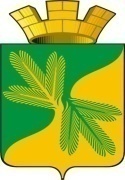 Ханты-Мансийский автономный округ - ЮграСоветский районСОВЕТ   ДЕПУТАТОВГОРОДСКОГО ПОСЕЛЕНИЯ ТАЁЖНЫЙР Е Ш Е Н И Е 05 мая 2023 года		                                                                                                 № 221О внесении изменений в решение  Совета депутатов городского поселения Таёжный от 28.12.2022 № 206 «О бюджете городского поселения Таёжный на 2023 год и плановый период 2024 и 2025 годов»В соответствии с Бюджетным кодексом Российской Федерации, Уставом городского поселения Таёжный:СОВЕТ ДЕПУТАТОВ ГОРОДСКОГО ПОСЕЛЕНИЯ ТАЁЖНЫЙ РЕШИЛ:1. Внести изменения в решение Совета депутатов городского поселения  Таёжный от 28.12.2022 № 206 «О бюджете городского поселения Таёжный на 2023 год и плановый период 2024 и 2025 годов» (далее - Решение):1.1. Приложения  1, 3, 5, 7, 9 изложить в новой редакции (приложения).2. Опубликовать  данное  решение в газете «Вестник  Таёжного».3. Данное решение вступает в силу  после  официального  опубликования в газете «Вестник Таёжного». Председатель Совета депутатовгородского поселения Таёжный                                                                           И.Н. ВахминаГлава городского поселения Таёжный                                                               А.Р. АшировПриложение крешению Совета депутатовгородского поселения Таежныйот 05.05.2023 № 221 Приложение 1 крешению Совета депутатовгородского поселения Таежныйот 28.12.2022 № 206Доходы бюджета городского поселения Таёжный по кодам классификации доходов бюджетов Российской Федерации за 2023 годПриложение 3 крешению Совета депутатовгородского поселения Таежныйот 28.12.2022 № 206Приложение 5 крешению Совета депутатовгородского поселения Таежныйот 28.12.2022 № 206Приложение 7 крешению Совета депутатовгородского поселения Таежныйот 28.12.2022 № 206Приложение 9 крешению Совета депутатовгородского поселения Таежныйот 28.12.2022 № 206Код по бюджетной классификацииКод по бюджетной классификацииКод по бюджетной классификацииКод по бюджетной классификацииНаименованиеТекущий финансовый годКВДЭлементГруппа подвида доходовАналитическая группаНаименованиеТекущий финансовый год12345610000000000000000НАЛОГОВЫЕ И НЕНАЛОГОВЫЕ ДОХОДЫ8 132 900,0010100000000000000НАЛОГИ НА ПРИБЫЛЬ, ДОХОДЫ1 720 000,0010102010010000110Налог на доходы физических лиц с доходов, источником которых является налоговый агент, за исключением доходов, в отношении которых исчисление и уплата налога осуществляются в соответствии со статьями 227, 227.1 и 228 Налогового кодекса Российской Федерации, а также доходов от долевого участия в организации, полученных в виде дивидендов1 720 000,0010300000000000000НАЛОГИ НА ТОВАРЫ (РАБОТЫ, УСЛУГИ), РЕАЛИЗУЕМЫЕ НА ТЕРРИТОРИИ РОССИЙСКОЙ ФЕДЕРАЦИИ3 566 400,0010302231010000110Доходы от уплаты акцизов на дизельное топливо, подлежащие распределению между бюджетами субъектов Российской Федерации и местными бюджетами с учетом установленных дифференцированных нормативов отчислений в местные бюджеты (по нормативам, установленным федеральн1 316 348,0010302241010000110Доходы от уплаты акцизов на моторные масла для дизельных и (или) карбюраторных (инжекторных) двигателей, подлежащие распределению между бюджетами субъектов Российской Федерации и местными бюджетами с учетом установленных дифференцированных нормативов отчислений в 16 544,5010302251010000110Доходы от уплаты акцизов на автомобильный бензин, подлежащие распределению между бюджетами субъектов Российской Федерации и местными бюджетами с учетом установленных дифференцированных нормативов отчислений в местные бюджеты (по нормативам, установленным феде2 233 507,5010500000000000000НАЛОГИ НА СОВОКУПНЫЙ ДОХОД6 000,0010503010010000110Единый сельскохозяйственный налог6 000,0010600000000000000НАЛОГИ НА ИМУЩЕСТВО1 349 500,0010601030130000110Налог на имущество физических лиц, взимаемый по ставкам, применяемым к объектам налогообложения, расположенным в границах городских поселений446 800,0010604011020000110Транспортный налог с организаций300,0010604012020000110Транспортный налог с физических лиц53 000,0010606033130000110Земельный налог с организаций, обладающих земельным участком, расположенным в границах городских поселений789 400,0010606043130000110Земельный налог с физических лиц, обладающих земельным участком, расположенным в границах городских поселений60 000,0010800000000000000ГОСУДАРСТВЕННАЯ ПОШЛИНА13 000,0010804020010000110Государственная пошлина за совершение нотариальных действий должностными лицами органов местного самоуправления, уполномоченными в соответствии с законодательными актами Российской Федерации на совершение нотариальных действий13 000,0011100000000000000ДОХОДЫ ОТ ИСПОЛЬЗОВАНИЯ ИМУЩЕСТВА, НАХОДЯЩЕГОСЯ В ГОСУДАРСТВЕННОЙ И МУНИЦИПАЛЬНОЙ СОБСТВЕННОСТИ1 317 000,0011105013130000120Доходы, получаемые в виде арендной платы за земельные участки, государственная собственность на которые не разграничена и которые расположены в границах городских поселений, а также средства от продажи права на заключение договоров аренды указанных земельных участков72 000,0011109045130000120Прочие поступления от использования имущества, находящегося в собственности городских поселений (за исключением имущества муниципальных бюджетных и автономных учреждений, а также имущества муниципальных унитарных предприятий, в том числе казенных)1 245 000,0011300000000000000ДОХОДЫ ОТ ОКАЗАНИЯ ПЛАТНЫХ УСЛУГ И КОМПЕНСАЦИИ ЗАТРАТ ГОСУДАРСТВА150 000,0011302995130000130Прочие доходы от компенсации затрат бюджетов городских поселений150 000,0011400000000000000ДОХОДЫ ОТ ПРОДАЖИ МАТЕРИАЛЬНЫХ И НЕМАТЕРИАЛЬНЫХ АКТИВОВ7 000,0011406013130000430Доходы от продажи земельных участков, государственная собственность на которые не разграничена и которые расположены в границах городских поселений7 000,0011600000000000000ШТРАФЫ, САНКЦИИ, ВОЗМЕЩЕНИЕ УЩЕРБА4 000,0011602010020000140Административные штрафы, установленные законами субъектов Российской Федерации об административных правонарушениях, за нарушение законов и иных нормативных правовых актов субъектов Российской Федерации4 000,0020000000000000000БЕЗВОЗМЕЗДНЫЕ ПОСТУПЛЕНИЯ37 004 024,5520200000000000000БЕЗВОЗМЕЗДНЫЕ ПОСТУПЛЕНИЯ ОТ ДРУГИХ БЮДЖЕТОВ БЮДЖЕТНОЙ СИСТЕМЫ РОССИЙСКОЙ ФЕДЕРАЦИИ36 960 274,5520215001130000150Дотации бюджетам городских поселений на выравнивание бюджетной обеспеченности из бюджета субъекта Российской Федерации.13 925 991,0020230024130000150Субвенции бюджетам городских поселений на выполнение передаваемых полномочий субъектов Российской Федерации39 202,8220235118130000150Субвенции бюджетам городских поселений на осуществление первичного воинского учета органами местного самоуправления поселений, муниципальных и городских округов297 300,0020235930130000150Субвенции бюджетам городских поселений на государственную регистрацию актов гражданского состояния25 623,7320249999130000150Прочие межбюджетные трансферты, передаваемые бюджетам городских поселений22 672 157,0020300000000000000БЕЗВОЗМЕЗДНЫЕ ПОСТУПЛЕНИЯ ОТ ГОСУДАРСТВЕННЫХ (МУНИЦИПАЛЬНЫХ) ОРГАНИЗАЦИЙ43 750,0020305099130000150Прочие безвозмездные поступления от государственных (муниципальных) организаций в бюджеты городских поселений43 750,00ИтогоИтогоИтогоИтогоИтого45 136 924,55Распределение  бюджетных ассигнований  по разделам и подразделам классификации расходов бюджета  городского поселения Таёжный на 2023 годРаспределение  бюджетных ассигнований  по разделам и подразделам классификации расходов бюджета  городского поселения Таёжный на 2023 годРаспределение  бюджетных ассигнований  по разделам и подразделам классификации расходов бюджета  городского поселения Таёжный на 2023 годРаспределение  бюджетных ассигнований  по разделам и подразделам классификации расходов бюджета  городского поселения Таёжный на 2023 годРаспределение  бюджетных ассигнований  по разделам и подразделам классификации расходов бюджета  городского поселения Таёжный на 2023 годРаспределение  бюджетных ассигнований  по разделам и подразделам классификации расходов бюджета  городского поселения Таёжный на 2023 годРаспределение  бюджетных ассигнований  по разделам и подразделам классификации расходов бюджета  городского поселения Таёжный на 2023 годРаспределение  бюджетных ассигнований  по разделам и подразделам классификации расходов бюджета  городского поселения Таёжный на 2023 годРаспределение  бюджетных ассигнований  по разделам и подразделам классификации расходов бюджета  городского поселения Таёжный на 2023 годРаспределение  бюджетных ассигнований  по разделам и подразделам классификации расходов бюджета  городского поселения Таёжный на 2023 годРаспределение  бюджетных ассигнований  по разделам и подразделам классификации расходов бюджета  городского поселения Таёжный на 2023 годРаспределение  бюджетных ассигнований  по разделам и подразделам классификации расходов бюджета  городского поселения Таёжный на 2023 годРаспределение  бюджетных ассигнований  по разделам и подразделам классификации расходов бюджета  городского поселения Таёжный на 2023 годРаспределение  бюджетных ассигнований  по разделам и подразделам классификации расходов бюджета  городского поселения Таёжный на 2023 годРаспределение  бюджетных ассигнований  по разделам и подразделам классификации расходов бюджета  городского поселения Таёжный на 2023 годРаспределение  бюджетных ассигнований  по разделам и подразделам классификации расходов бюджета  городского поселения Таёжный на 2023 годРаспределение  бюджетных ассигнований  по разделам и подразделам классификации расходов бюджета  городского поселения Таёжный на 2023 годРаспределение  бюджетных ассигнований  по разделам и подразделам классификации расходов бюджета  городского поселения Таёжный на 2023 годРаспределение  бюджетных ассигнований  по разделам и подразделам классификации расходов бюджета  городского поселения Таёжный на 2023 годРаспределение  бюджетных ассигнований  по разделам и подразделам классификации расходов бюджета  городского поселения Таёжный на 2023 годНаименованиеКод по бюджетной классификации
ФКР2023 год123ОБЩЕГОСУДАРСТВЕННЫЕ ВОПРОСЫ010014 749 987,06Функционирование высшего должностного лица субъекта Российской Федерации и муниципального образования01022 419 313,26Функционирование Правительства Российской Федерации, высших исполнительных органов государственной власти субъектов Российской Федерации, местных администраций010411 594 373,80Обеспечение проведения выборов и референдумов0107401 500,00Резервные фонды011110 000,00Другие общегосударственные вопросы0113324 800,00НАЦИОНАЛЬНАЯ ОБОРОНА0200384 503,69Мобилизационная и вневойсковая подготовка0203384 503,69НАЦИОНАЛЬНАЯ БЕЗОПАСНОСТЬ И ПРАВООХРАНИТЕЛЬНАЯ ДЕЯТЕЛЬНОСТЬ0300148 330,87Органы юстиции030425 623,73Гражданская оборона030950 000,00Защита населения и территории от чрезвычайных ситуаций природного и техногенного характера, пожарная безопасность031050 050,00Другие вопросы в области национальной безопасности и правоохранительной деятельности031422 657,14НАЦИОНАЛЬНАЯ ЭКОНОМИКА04007 410 019,07Общеэкономические вопросы04012 378 600,00Сельское хозяйство и рыболовство0405159 202,82Дорожное хозяйство (дорожные фонды)04094 446 953,94Связь и информатика0410337 796,31Другие вопросы в области национальной экономики041287 466,00ЖИЛИЩНО-КОММУНАЛЬНОЕ ХОЗЯЙСТВО05008 704 829,82Жилищное хозяйство0501209 700,00Благоустройство05038 495 129,82КУЛЬТУРА, КИНЕМАТОГРАФИЯ08007 751 750,00Культура08017 751 750,00СОЦИАЛЬНАЯ ПОЛИТИКА1000303 496,00Пенсионное обеспечение1001302 496,00Социальное обеспечение населения10031 000,00ФИЗИЧЕСКАЯ КУЛЬТУРА И СПОРТ11006 808 000,00Физическая культура11016 808 000,00ИтогоИтого46 260 916,51Распределение бюджетных ассигнований по разделам, подразделам, целевым статьям (муниципальным программам городского поселения и непрограммным направлениям деятельности), видам расходов классификации расходов бюджета  городского поселения Таежный в ведомственной структуре расходов на 2023 годРаспределение бюджетных ассигнований по разделам, подразделам, целевым статьям (муниципальным программам городского поселения и непрограммным направлениям деятельности), видам расходов классификации расходов бюджета  городского поселения Таежный в ведомственной структуре расходов на 2023 годРаспределение бюджетных ассигнований по разделам, подразделам, целевым статьям (муниципальным программам городского поселения и непрограммным направлениям деятельности), видам расходов классификации расходов бюджета  городского поселения Таежный в ведомственной структуре расходов на 2023 годРаспределение бюджетных ассигнований по разделам, подразделам, целевым статьям (муниципальным программам городского поселения и непрограммным направлениям деятельности), видам расходов классификации расходов бюджета  городского поселения Таежный в ведомственной структуре расходов на 2023 годРаспределение бюджетных ассигнований по разделам, подразделам, целевым статьям (муниципальным программам городского поселения и непрограммным направлениям деятельности), видам расходов классификации расходов бюджета  городского поселения Таежный в ведомственной структуре расходов на 2023 годРаспределение бюджетных ассигнований по разделам, подразделам, целевым статьям (муниципальным программам городского поселения и непрограммным направлениям деятельности), видам расходов классификации расходов бюджета  городского поселения Таежный в ведомственной структуре расходов на 2023 годРаспределение бюджетных ассигнований по разделам, подразделам, целевым статьям (муниципальным программам городского поселения и непрограммным направлениям деятельности), видам расходов классификации расходов бюджета  городского поселения Таежный в ведомственной структуре расходов на 2023 годРаспределение бюджетных ассигнований по разделам, подразделам, целевым статьям (муниципальным программам городского поселения и непрограммным направлениям деятельности), видам расходов классификации расходов бюджета  городского поселения Таежный в ведомственной структуре расходов на 2023 годРаспределение бюджетных ассигнований по разделам, подразделам, целевым статьям (муниципальным программам городского поселения и непрограммным направлениям деятельности), видам расходов классификации расходов бюджета  городского поселения Таежный в ведомственной структуре расходов на 2023 годРаспределение бюджетных ассигнований по разделам, подразделам, целевым статьям (муниципальным программам городского поселения и непрограммным направлениям деятельности), видам расходов классификации расходов бюджета  городского поселения Таежный в ведомственной структуре расходов на 2023 годРаспределение бюджетных ассигнований по разделам, подразделам, целевым статьям (муниципальным программам городского поселения и непрограммным направлениям деятельности), видам расходов классификации расходов бюджета  городского поселения Таежный в ведомственной структуре расходов на 2023 годРаспределение бюджетных ассигнований по разделам, подразделам, целевым статьям (муниципальным программам городского поселения и непрограммным направлениям деятельности), видам расходов классификации расходов бюджета  городского поселения Таежный в ведомственной структуре расходов на 2023 годРаспределение бюджетных ассигнований по разделам, подразделам, целевым статьям (муниципальным программам городского поселения и непрограммным направлениям деятельности), видам расходов классификации расходов бюджета  городского поселения Таежный в ведомственной структуре расходов на 2023 годРаспределение бюджетных ассигнований по разделам, подразделам, целевым статьям (муниципальным программам городского поселения и непрограммным направлениям деятельности), видам расходов классификации расходов бюджета  городского поселения Таежный в ведомственной структуре расходов на 2023 годРаспределение бюджетных ассигнований по разделам, подразделам, целевым статьям (муниципальным программам городского поселения и непрограммным направлениям деятельности), видам расходов классификации расходов бюджета  городского поселения Таежный в ведомственной структуре расходов на 2023 годРаспределение бюджетных ассигнований по разделам, подразделам, целевым статьям (муниципальным программам городского поселения и непрограммным направлениям деятельности), видам расходов классификации расходов бюджета  городского поселения Таежный в ведомственной структуре расходов на 2023 годНаименованиеКод по бюджетной классификацииКод по бюджетной классификацииКод по бюджетной классификацииКод по бюджетной классификации2023 годВ том числе В том числе НаименованиеАдминистраторФКРКЦСРКВР2023 годза счет субвенций из окружного бюджетаза счет субвенций из федерального бюджета12345678Администрация (городского, сельского) поселения6500000000000000000046 260 916,512 757 108,981 351 585,26ОБЩЕГОСУДАРСТВЕННЫЕ ВОПРОСЫ6500100000000000000014 749 987,06Функционирование высшего должностного лица субъекта Российской Федерации и муниципального образования650010200000000000002 419 313,26Муниципальная программа "Обеспечение деятельности органов местного самоуправления городского поселения Таёжный "650010209000000000002 419 313,26Основное мероприятие "Обеспечение функций органов местного самоуправления"650010209001000000002 419 313,26Глава муниципального образования650010209001020300002 319 313,26Расходы на выплаты персоналу в целях обеспечения выполнения функций государственными (муниципальными) органами, казенными учреждениями, органами управления государственными внебюджетными фондами650010209001020301002 319 313,26Расходы на выплаты персоналу государственных (муниципальных) органов650010209001020301202 319 313,26Фонд оплаты труда государственных (муниципальных) органов650010209001020301211 803 484,00Взносы по обязательному социальному страхованию на выплаты денежного содержания и иные выплаты работникам государственных (муниципальных) органов65001020900102030129515 829,26Расходы на выплаты персоналу в целях обеспечения выполнения функций государственными (муниципальными) органами, казенными учреждениями, органами управления государственными внебюджетными фондами65001020900120630000100 000,00Расходы на выплаты персоналу в целях обеспечения выполнения функций государственными (муниципальными) органами, казенными учреждениями, органами управления государственными внебюджетными фондами65001020900120630100100 000,00Расходы на выплаты персоналу государственных (муниципальных) органов65001020900120630120100 000,00Фонд оплаты труда государственных (муниципальных) органов65001020900120630121100 000,00Функционирование Правительства Российской Федерации, высших исполнительных органов государственной власти субъектов Российской Федерации, местных администраций6500104000000000000011 594 373,80Муниципальная программа "Обеспечение деятельности органов местного самоуправления городского поселения Таёжный "6500104090000000000011 394 373,80Основное мероприятие "Обеспечение функций органов местного самоуправления"6500104090010000000011 394 373,80Расходы на обеспечение функций органов местного скамоуправления6500104090010204000010 995 373,80Расходы на выплаты персоналу в целях обеспечения выполнения функций государственными (муниципальными) органами, казенными учреждениями, органами управления государственными внебюджетными фондами6500104090010204010010 751 575,00Расходы на выплаты персоналу государственных (муниципальных) органов6500104090010204012010 751 575,00Фонд оплаты труда государственных (муниципальных) органов650010409001020401218 083 575,00Иные выплаты персоналу государственных (муниципальных) органов, за исключением фонда оплаты труда65001040900102040122367 000,00Взносы по обязательному социальному страхованию на выплаты денежного содержания и иные выплаты работникам государственных (муниципальных) органов650010409001020401292 301 000,00Социальное обеспечение и иные выплаты населению65001040900102040300243 798,80Социальные выплаты гражданам, кроме публичных нормативных социальных выплат65001040900102040320243 798,80Пособия, компенсации и иные социальные выплаты гражданам, кроме публичных нормативных обязательств65001040900102040321243 798,80Социальное обеспечение и иные выплаты населению65001040900120630000399 000,00Расходы на выплаты персоналу в целях обеспечения выполнения функций государственными (муниципальными) органами, казенными учреждениями, органами управления государственными внебюджетными фондами65001040900120630100399 000,00Расходы на выплаты персоналу государственных (муниципальных) органов65001040900120630120399 000,00Фонд оплаты труда государственных (муниципальных) органов65001040900120630121399 000,00 Муниципальная программа "Энергосбережение и повышение энергетической эффективности городского поселения Таёжный"65001041100000000000200 000,00Основное мероприятие "Улучшение технических характеристик энергопотребляющих устройств"65001041100100000000200 000,00Реализация мероприятий65001041100102040000100 000,00Закупка товаров, работ и услуг для обеспечения государственных (муниципальных) нужд65001041100102040200100 000,00Иные закупки товаров, работ и услуг для обеспечения государственных (муниципальных) нужд65001041100102040240100 000,00Закупка энергетических ресурсов65001041100102040247100 000,00Реализация мероприятий65001041100199990000100 000,00Закупка товаров, работ и услуг для обеспечения государственных (муниципальных) нужд65001041100199990200100 000,00Иные закупки товаров, работ и услуг для обеспечения государственных (муниципальных) нужд65001041100199990240100 000,00Прочая закупка товаров, работ и услуг65001041100199990244100 000,00Обеспечение проведения выборов и референдумов65001070000000000000401 500,00Муниципальная программа "Развитие физической культуры и массового спорта на территории городского поселения Таёжный"65001070300000000000401 500,00Основное мероприятие "Организация проведения физкультурных и спортивных мероприятий"65001070300100000000401 500,00Расходы на обеспечение деятельности (оказание услуг) муниципальных учреждений65001070300100590000401 500,00Иные бюджетные ассигнования65001070300100590800401 500,00Специальные расходы65001070300100590880401 500,00Специальные расходы65001070300100590880401 500,00Резервные фонды6500111000000000000010 000,00Резервный фонд6500111122029999000010 000,00Иные бюджетные ассигнования6500111122029999080010 000,00Резервные средства6500111122029999087010 000,00Резервные средства6500111122029999087010 000,00Другие общегосударственные вопросы65001130000000000000324 800,00Муниципальная программа "Улучшение условий и охраны труда  в Администрации городского поселения Таёжный"6500113050000000000058 800,00Основное мероприятие"Улучшение условий и охраны труда"6500113050010000000058 800,00Реализация мероприятий6500113050019999000058 800,00Закупка товаров, работ и услуг для обеспечения государственных (муниципальных) нужд6500113050019999020058 800,00Иные закупки товаров, работ и услуг для обеспечения государственных (муниципальных) нужд6500113050019999024058 800,00Прочая закупка товаров, работ и услуг6500113050019999024458 800,00Муниципальная программа "Управление муниципальным имуществом городского поселения Таёжный "65001130800000000000199 000,00Основное мероприятие "Управление муниципальным имуществом"65001130800100000000199 000,00Реализация мероприятий65001130800199990000199 000,00Закупка товаров, работ и услуг для обеспечения государственных (муниципальных) нужд65001130800199990200140 000,00Иные закупки товаров, работ и услуг для обеспечения государственных (муниципальных) нужд65001130800199990240140 000,00Закупка товаров, работ, услуг в сфере информационно-коммуникационных технологий6500113080019999024210 000,00Прочая закупка товаров, работ и услуг6500113080019999024436 000,00Закупка энергетических ресурсов6500113080019999024794 000,00Иные бюджетные ассигнования6500113080019999080059 000,00Уплата налогов, сборов и иных платежей6500113080019999085059 000,00Уплата налога на имущество организаций и земельного налога650011308001999908518 000,00Уплата прочих налогов, сборов650011308001999908521 000,00Уплата иных платежей6500113080019999085350 000,00Муниципальная программа "Обеспечение деятельности органов местного самоуправления городского поселения Таёжный "650011309000000000005 000,00Основное мероприятие "Обеспечение функций органов местного самоуправления"650011309001000000005 000,00Реализация мероприятий650011309001999900005 000,00Расходы на выплаты персоналу в целях обеспечения выполнения функций государственными (муниципальными) органами, казенными учреждениями, органами управления государственными внебюджетными фондами650011309001999901005 000,00Расходы на выплаты персоналу государственных (муниципальных) органов650011309001999901205 000,00Иные выплаты персоналу государственных (муниципальных) органов, за исключением фонда оплаты труда650011309001999901225 000,00Подпрограмма "Управление муниципальными финансами в городского поселения Таёжный на 2016-2019 годы" 6500113120000000000060 000,00Основное мероприятие "Управление муниципальными финансами"6500113122000000000060 000,00Осуществление передачи части полномочий6500113122010000000060 000,00Осуществление передачи части полномочий КСП6500113122010240000060 000,00Межбюджетные трансферты6500113122010240050060 000,00Иные межбюджетные трансферты6500113122010240054060 000,00Иные межбюджетные трансферты6500113122010240054060 000,00Муниципальная программа "Укрепление межнационального и межконфессионального согласия, профилактика экстремизма в городском поселении Таёжный"650011315000000000001 000,00Основное мероприятие "Укрепление межнационального и межконфессионального согласия, профилактика экстремизма в городском поселении Таёжный"650011315001000000001 000,00Реализация мероприятий650011315001999900001 000,00Закупка товаров, работ и услуг для обеспечения государственных (муниципальных) нужд650011315001999902001 000,00Иные закупки товаров, работ и услуг для обеспечения государственных (муниципальных) нужд650011315001999902401 000,00Прочая закупка товаров, работ и услуг650011315001999902441 000,00Муниципальная программа "Развитие гражданского общества городского поселения Таёжный"650011316000000000001 000,00Основное мероприятие "Развитие гражданского общества городского поселения Таёжный"650011316001000000001 000,00Реализация мероприятий650011316001999900001 000,00Закупка товаров, работ и услуг для обеспечения государственных (муниципальных) нужд650011316001999902001 000,00Иные закупки товаров, работ и услуг для обеспечения государственных (муниципальных) нужд650011316001999902401 000,00Прочая закупка товаров, работ и услуг650011316001999902441 000,00НАЦИОНАЛЬНАЯ ОБОРОНА65002000000000000000384 503,69297 300,00Мобилизационная и вневойсковая подготовка65002030000000000000384 503,69Муниципальная программа "Обеспечение деятельности органов местного самоуправления городского поселения Таёжный "65002030900000000000384 503,69Основное мероприятие "Обеспечение функций органов местного самоуправления"65002030900100000000384 503,69Осуществление первичного воинского учета на территориях, где отсутствуют военные комиссариаты65002030900151180000297 300,00297 300,00Расходы на выплаты персоналу в целях обеспечения выполнения функций государственными (муниципальными) органами, казенными учреждениями, органами управления государственными внебюджетными фондами65002030900151180100297 300,00297 300,00Расходы на выплаты персоналу государственных (муниципальных) органов65002030900151180120297 300,00297 300,00Фонд оплаты труда государственных (муниципальных) органов65002030900151180121207 515,40Взносы по обязательному социальному страхованию на выплаты денежного содержания и иные выплаты работникам государственных (муниципальных) органов6500203090015118012989 784,60Осуществление первичного воинского учета на территориях, где отсутствуют военные комиссариаты (за счет средств местного бюджета)650020309001F118000087 203,69Расходы на выплаты персоналу в целях обеспечения выполнения функций государственными (муниципальными) органами, казенными учреждениями, органами управления государственными внебюджетными фондами650020309001F118010087 203,69Расходы на выплаты персоналу государственных (муниципальных) органов650020309001F118012087 203,69Фонд оплаты труда государственных (муниципальных) органов650020309001F118012166 984,28Взносы по обязательному социальному страхованию на выплаты денежного содержания и иные выплаты работникам государственных (муниципальных) органов650020309001F118012920 219,41НАЦИОНАЛЬНАЯ БЕЗОПАСНОСТЬ И ПРАВООХРАНИТЕЛЬНАЯ ДЕЯТЕЛЬНОСТЬ65003000000000000000148 330,875 65919 964,31Органы юстиции6500304000000000000025 623,73Муниципальная программа "Обеспечение деятельности органов местного самоуправления городского поселения Таёжный "6500304090000000000025 623,73Основное мероприятие "Обеспечение функций органов местного самоуправления"6500304090010000000025 623,73Осуществление переданных органам государственной власти субъектов Российской Федерации в соответствии с пунктом 1 статьи 4 Федерального закона "Об актах гражданского состояния" полномочий Российской Федерации на государственную регистрацию актов гражданск6500304090015930000019 964,3119 964,31Закупка товаров, работ и услуг для обеспечения государственных (муниципальных) нужд6500304090015930020019 964,3119 964,31Иные закупки товаров, работ и услуг для обеспечения государственных (муниципальных) нужд6500304090015930024019 964,3119 964,31Прочая закупка товаров, работ и услуг6500304090015930024419 964,31Осуществление переданных органам государственной власти субъектов Российской Федерации в соответствии с пунктом 1 статьи 4 Федерального закона "Об актах гражданского состояния" полномочий Российской Федерации на государственную регистрацию актов гражданского состояния за счет средств бюджета автономного округа650030409001D93000005 659,425 659,42Закупка товаров, работ и услуг для обеспечения государственных (муниципальных) нужд650030409001D93002005 659,425 659,42Иные закупки товаров, работ и услуг для обеспечения государственных (муниципальных) нужд650030409001D93002405 659,425 659,42Прочая закупка товаров, работ и услуг650030409001D93002445 659,42Гражданская оборона6500309000000000000050 000,00Муниципальная программа "Защита населения и территории городского поселения Таёжный от чрезвычайных ситуаций, обеспечение пожарной безопасности "6500309060000000000050 000,00Основное мероприятие "Обеспечение безопасности граждан от черезвычайных ситуаций"6500309060010000000050 000,00Реализация мероприятий6500309060019999000050 000,00Закупка товаров, работ и услуг для обеспечения государственных (муниципальных) нужд6500309060019999020050 000,00Иные закупки товаров, работ и услуг для обеспечения государственных (муниципальных) нужд6500309060019999024050 000,00Прочая закупка товаров, работ и услуг6500309060019999024450 000,00Защита населения и территории от чрезвычайных ситуаций природного и техногенного характера, пожарная безопасность6500310000000000000050 050,00Муниципальная программа "Защита населения и территории городского поселения Таёжный от чрезвычайных ситуаций, обеспечение пожарной безопасности "6500310060000000000050 000,00Основное мероприятие "Обеспечение безопасности граждан от черезвычайных ситуаций"6500310060010000000050 000,00Реализация мероприятий6500310060019999000050 000,00Закупка товаров, работ и услуг для обеспечения государственных (муниципальных) нужд6500310060019999020050 000,00Иные закупки товаров, работ и услуг для обеспечения государственных (муниципальных) нужд6500310060019999024050 000,00Прочая закупка товаров, работ и услуг6500310060019999024450 000,00Подпрограмма "Управление муниципальными финансами в городского поселения Таёжный на 2016-2019 годы" 6500310120000000000050,00Основное мероприятие "Управление муниципальными финансами"6500310122000000000050,00Осуществление передачи части полномочий6500310122010000000050,00Осуществление передачи части полномочий другому поселению6500310122019999000050,00Межбюджетные трансферты6500310122019999050050,00Иные межбюджетные трансферты6500310122019999054050,00Иные межбюджетные трансферты6500310122019999054050,00Другие вопросы в области национальной безопасности и правоохранительной деятельности6500314000000000000022 657,14Муниципальная программа "Профилактика правонарушений на территории городского поселения Таёжный"6500314100000000000022 657,14Основное мероприятие "Создание условий для деятельности народных дружин"6500314100010000000022 657,14Создание условий для деятельности народных дружин за счет средств бюджета автономного  округа6500314100018230000015 860,00Расходы на выплаты персоналу в целях обеспечения выполнения функций государственными (муниципальными) органами, казенными учреждениями, органами управления государственными внебюджетными фондами6500314100018230010015 860,00Расходы на выплаты персоналу государственных (муниципальных) органов6500314100018230012015 860,00Иные выплаты государственных(муниципальных) органов привлекаемым лицам6500314100018230012315 860,00Создание условий для деятельности народных дружин за счет средств местного бюджета 650031410001S23000006 797,14Расходы на выплаты персоналу в целях обеспечения выполнения функций государственными (муниципальными) органами, казенными учреждениями, органами управления государственными внебюджетными фондами650031410001S23001006 797,14Расходы на выплаты персоналу государственных (муниципальных) органов650031410001S23001206 797,14Иные выплаты государственных(муниципальных) органов привлекаемым лицам650031410001S23001236 797,14НАЦИОНАЛЬНАЯ ЭКОНОМИКА650040000000000000007 410 019,071 117 802,82Общеэкономические вопросы650040100000000000002 378 600,00Муниципальная программа "Формирование комфортной городской среды на территории городского поселения Таёжный "650040104000000000001 300 000,00Основное мероприятие "Создействие улучшению положения на рынке труда не занятых трудовой деятельностью и безработных"650040104001000000001 300 000,00Реализация мероприятий650040104001999900001 300 000,00Предоставление субсидий бюджетным, автономным учреждениям и иным некоммерческим организациям650040104001999906001 300 000,00Субсидии бюджетным учреждениям650040104001999906101 300 000,00Субсидии бюджетным учреждениям на иные цели650040104001999906121 300 000,00Непрограммные расходы650040140000000000001 078 600,001 078 600,00Основное мероприятие "Создействие улучшению положения на рынке труда не занятых трудовой деятельностью и безработных"650040140001000000001 078 600,001 078 600,00Реализация  иероприятий по содействию трудоустройству граждан650040140001850600001 078 600,001 078 600,00Предоставление субсидий бюджетным, автономным учреждениям и иным некоммерческим организациям650040140001850606001 078 600,001 078 600,00Субсидии бюджетным учреждениям650040140001850606101 078 600,001 078 600,00Субсидии бюджетным учреждениям на иные цели650040140001850606121 078 600,00Сельское хозяйство и рыболовство65004050000000000000159 202,82Муниципальная программа "Формирование комфортной городской среды на территории городского поселения Таёжный "65004050400000000000159 202,82Основное мероприятие "Создействие улучшению положения на рынке труда не занятых трудовой деятельностью и безработных"65004050400100000000159 202,824001842006500405040018420000039 202,8239 202,82Закупка товаров, работ и услуг для обеспечения государственных (муниципальных) нужд6500405040018420020039 202,8239 202,82Иные закупки товаров, работ и услуг для обеспечения государственных (муниципальных) нужд6500405040018420024039 202,8239 202,82Прочая закупка товаров, работ и услуг6500405040018420024439 202,82Реализация мероприятий65004050400199990000120 000,00Закупка товаров, работ и услуг для обеспечения государственных (муниципальных) нужд65004050400199990200120 000,00Иные закупки товаров, работ и услуг для обеспечения государственных (муниципальных) нужд65004050400199990240120 000,00Прочая закупка товаров, работ и услуг65004050400199990244120 000,00Дорожное хозяйство (дорожные фонды)650040900000000000004 446 953,94Муниципальная программа "Развитие транспортной системы в городском поселения Таёжный"650040913000000000004 446 953,94Основное  мероприятие "Строительство (реконструкция), капитальный ремонт и ремонт автомобильных дорог общего пользования местного назначения"650040913001000000004 446 953,94Реализация мероприятий650040913001999900004 446 953,94Закупка товаров, работ и услуг для обеспечения государственных (муниципальных) нужд650040913001999902003 827 253,94Иные закупки товаров, работ и услуг для обеспечения государственных (муниципальных) нужд650040913001999902403 827 253,94Прочая закупка товаров, работ и услуг650040913001999902443 827 253,94Предоставление субсидий бюджетным, автономным учреждениям и иным некоммерческим организациям65004091300199990600619 700,00Субсидии бюджетным учреждениям65004091300199990610619 700,00Субсидии бюджетным учреждениям на иные цели65004091300199990612619 700,00Связь и информатика65004100000000000000337 796,31Муниципальная программа "Цифровое развитие муниципального образования городского поселения Таёжный"65004100700000000000337 796,31Основное мероприятие " Информатизация и повышение информационной открытости"65004100700100000000337 796,31Реализация мероприятий65004100700199990000337 796,31Закупка товаров, работ и услуг для обеспечения государственных (муниципальных) нужд65004100700199990200337 796,31Иные закупки товаров, работ и услуг для обеспечения государственных (муниципальных) нужд65004100700199990240337 796,31Закупка товаров, работ, услуг в сфере информационно-коммуникационных технологий65004100700199990242337 796,31Другие вопросы в области национальной экономики6500412000000000000087 466,00Муниципальная программа "Управление муниципальным имуществом городского поселения Таёжный "6500412080000000000050 000,00Основное мероприятие "Управление муниципальным имуществом"6500412080010000000050 000,00Реализация мероприятий6500412080019999000050 000,00Закупка товаров, работ и услуг для обеспечения государственных (муниципальных) нужд6500412080019999020050 000,00Иные закупки товаров, работ и услуг для обеспечения государственных (муниципальных) нужд6500412080019999024050 000,00Прочая закупка товаров, работ и услуг6500412080019999024450 000,00Подпрограмма "Управление муниципальными финансами в городского поселения Таёжный на 2016-2019 годы" 6500412120000000000016 466,00Основное мероприятие "Управление муниципальными финансами"6500412122000000000016 466,00Осуществление передачи части полномочий6500412122010000000016 466,00Осуществление передачи части полномочий другому поселению6500412122019999000016 466,00Межбюджетные трансферты6500412122019999050016 466,00Иные межбюджетные трансферты6500412122019999054016 466,00Иные межбюджетные трансферты6500412122019999054016 466,00Муниципальная программа "Поддержка и развитие малого и среднего предпринимательства на территории городского поселения Таёжный"6500412140000000000020 000,00Основное мероприятие "поддержка и развитие малого среднего бизнеса"6500412140010000000020 000,00Реализация мероприятий6500412140019999000020 000,00Иные бюджетные ассигнования6500412140019999080020 000,00Субсидии юридическим лицам (кроме некоммерческих организаций), индивидуальным предпринимателям, физическим лицам - производителям товаров, работ, услуг6500412140019999081020 000,00Субсидии (гранты в форме субсидий) на финансовое обеспечение затрат в связи с производством (реализацией товаров), выполнением работ, оказанием услуг, подлежащие казначейскому сопровождению6500412140019999081220 000,00Муниципальная программа "Содействие развитию садоводческих и огороднических некоммерческих объединений граждан в городском поселении Таёжный"650041217000000000001 000,00Основное мероприятие "Содействие развитию садоводческих и огороднических некоммерческих объединений граждан в городском поселении Таёжный"650041217001000000001 000,00Реализация мероприятий650041217001999900001 000,00Закупка товаров, работ и услуг для обеспечения государственных (муниципальных) нужд650041217001999902001 000,00Иные закупки товаров, работ и услуг для обеспечения государственных (муниципальных) нужд650041217001999902401 000,00Прочая закупка товаров, работ и услуг650041217001999902441 000,00ЖИЛИЩНО-КОММУНАЛЬНОЕ ХОЗЯЙСТВО650050000000000000008 704 829,821617786,741034320,95Жилищное хозяйство65005010000000000000209 700,00Муниципальная программа "Проведение капитального ремонта многоквартирных домов городского поселения Таёжный"65005010100000000000209 600,00Основное мероприятие "Реконструкция, расширение, модернизация, строительство и капитальный ремонт"65005010100100000000209 600,00Реализация мероприятий65005010100199990000209 600,00Закупка товаров, работ и услуг для обеспечения государственных (муниципальных) нужд65005010100199990200209 600,00Иные закупки товаров, работ и услуг для обеспечения государственных (муниципальных) нужд65005010100199990240209 600,00Прочая закупка товаров, работ и услуг65005010100199990244209 600,00Подпрограмма "Управление муниципальными финансами в городского поселения Таёжный на 2016-2019 годы" 65005011200000000000100,00Основное мероприятие "Управление муниципальными финансами"65005011220000000000100,00Осуществление передачи части полномочий65005011220100000000100,00Осуществление передачи части полномочий другому поселению65005011220199990000100,00Межбюджетные трансферты65005011220199990500100,00Иные межбюджетные трансферты65005011220199990540100,00Иные межбюджетные трансферты65005011220199990540100,00Благоустройство650050300000000000008 495 129,821617786,741034320,95Муниципальная программа "Развитие физической культуры и массового спорта на территории городского поселения Таёжный"65005030300000000000257 000,00Субсидии бюджетным учреждениям на финансовое обеспечение государственного (муниципального) задания на оказание государственных (муниципальных) услуг (выполнение работ)65005030300300000000257 000,00Субсидии бюджетным учреждениям на финансовое обеспечение государственного (муниципального) задания на оказание государственных (муниципальных) услуг (выполнение работ)65005030300320630000257 000,00Предоставление субсидий бюджетным, автономным учреждениям и иным некоммерческим организациям65005030300320630600257 000,00Субсидии бюджетным учреждениям65005030300320630610257 000,00Субсидии бюджетным учреждениям на финансовое обеспечение государственного (муниципального) задания на оказание государственных (муниципальных) услуг (выполнение работ)65005030300320630611257 000,00Муниципальная программа "Формирование комфортной городской среды на территории городского поселения Таёжный "650050304000000000006 160 892,87Основное мероприятие "Создействие улучшению положения на рынке труда не занятых трудовой деятельностью и безработных"65005030400100000000205 053,73Код добавлен автоматически650050304001005900003 947,20Предоставление субсидий бюджетным, автономным учреждениям и иным некоммерческим организациям650050304001005906003 947,20Субсидии бюджетным учреждениям650050304001005906103 947,20Субсидии бюджетным учреждениям на иные цели650050304001005906123 947,20Реализация мероприятий65005030400199990000201 106,53Закупка товаров, работ и услуг для обеспечения государственных (муниципальных) нужд65005030400199990200201 106,53Иные закупки товаров, работ и услуг для обеспечения государственных (муниципальных) нужд65005030400199990240201 106,53Прочая закупка товаров, работ и услуг65005030400199990244201 106,53Прочая закупка товаров, работ и услуг65005030400200000000122 067,54Реализация мероприятий 65005030400299990000122 067,54Закупка товаров, работ и услуг для обеспечения государственных (муниципальных) нужд65005030400299990200122 067,54Иные закупки товаров, работ и услуг для обеспечения государственных (муниципальных) нужд65005030400299990240122 067,54Прочая закупка товаров, работ и услуг65005030400299990244122 067,54Прочая закупка товаров, работ и услуг650050304003000000002 859 052,80Расходы на обеспечение деятельности (оказание услуг) муниципальных учреждений650050304003005900002 859 052,80Предоставление субсидий бюджетным, автономным учреждениям и иным некоммерческим организациям650050304003005906002 859 052,80Субсидии бюджетным учреждениям650050304003005906102 859 052,80Субсидии бюджетным учреждениям на финансовое обеспечение государственного (муниципального) задания на оказание государственных (муниципальных) услуг (выполнение работ)650050304003005906112 859 052,80Формирование комфортной городской среды на территории городского поселения Таёжный Реализация мероприятий 6500503040F2000000002 974 718,801617786,741034320,95Поддержка  муниципальных программ формирования современной городской среды.6500503040F2555500002 974 718,801617786,741034320,95Закупка товаров, работ и услуг для обеспечения государственных (муниципальных) нужд6500503040F2555502002 974 718,801617786,741034320,95Иные закупки товаров, работ и услуг для обеспечения государственных (муниципальных) нужд6500503040F2555502402 974 718,801617786,741034320,95Прочая закупка товаров, работ и услуг6500503040F2555502442 974 718,80 Муниципальная программа "Энергосбережение и повышение энергетической эффективности городского поселения Таёжный"650050311000000000001 332 511,95Основное мероприятие "Улучшение технических характеристик энергопотребляющих устройств"650050311001000000001 332 511,95Реализация мероприятий650050311001999900001 332 511,95Закупка товаров, работ и услуг для обеспечения государственных (муниципальных) нужд650050311001999902001 332 511,95Иные закупки товаров, работ и услуг для обеспечения государственных (муниципальных) нужд650050311001999902401 332 511,95Закупка энергетических ресурсов650050311001999902471 332 511,95Подпрограмма "Управление муниципальными финансами в городского поселения Таёжный на 2016-2019 годы" 65005031200000000000744 725,00Основное мероприятие "Управление муниципальными финансами"65005031220000000000744 725,00Осуществление передачи части полномочий65005031220100000000744 725,00Осуществление передачи части полномочий другому поселению65005031220199990000744 725,00Закупка товаров, работ и услуг для обеспечения государственных (муниципальных) нужд65005031220199990200156 625,00Иные закупки товаров, работ и услуг для обеспечения государственных (муниципальных) нужд65005031220199990240156 625,00Прочая закупка товаров, работ и услуг65005031220199990244156 625,00Межбюджетные трансферты65005031220199990500588 100,00Иные межбюджетные трансферты65005031220199990540588 100,00Иные межбюджетные трансферты65005031220199990540588 100,00КУЛЬТУРА, КИНЕМАТОГРАФИЯ650080000000000000007 751 750,00Культура650080100000000000007 751 750,00Муниципальная программа "Развитие культуры в городском  поселении  Таёжный"650080102000000000007 731 750,00Основное мероприятие"Повышение эффективности управления в отрасли культура"6500801020010000000043 750,00Иные межбюджетные трансферты на реализацию наказов избирателей депутатом Думы Ханты-Мансийского автономного округа -Югры6500801020010059000043 750,00Предоставление субсидий бюджетным, автономным учреждениям и иным некоммерческим организациям6500801020010059060043 750,00Субсидии бюджетным учреждениям6500801020010059061043 750,00Субсидии бюджетным учреждениям на иные цели6500801020010059061243 750,00Основное мероприятие "Создание условий для проведения культурно массовых мероприятий"65008010200200000000350 000,00Реализация мероприятий65008010200299990000350 000,00Предоставление субсидий бюджетным, автономным учреждениям и иным некоммерческим организациям65008010200299990600350 000,00Субсидии бюджетным учреждениям65008010200299990610350 000,00Субсидии бюджетным учреждениям на иные цели65008010200299990612350 000,00Основное мероприятие "Развитие культуры в городском поселении Таёжный "650080102003000000007 338 000,00Расходы на обеспечение деятельности (оказание услуг) муниципальных учреждений650080102003005900006 580 000,00Предоставление субсидий бюджетным, автономным учреждениям и иным некоммерческим организациям650080102003005906006 580 000,00Субсидии бюджетным учреждениям650080102003005906106 580 000,00Субсидии бюджетным учреждениям на финансовое обеспечение государственного (муниципального) задания на оказание государственных (муниципальных) услуг (выполнение работ)650080102003005906116 500 000,00Субсидии бюджетным учреждениям на иные цели6500801020030059061280 000,00Субсидии бюджетным учреждениям на иные цели65008010200320650000758 000,00Предоставление субсидий бюджетным, автономным учреждениям и иным некоммерческим организациям65008010200320650600758 000,00Субсидии бюджетным учреждениям65008010200320650610758 000,00Субсидии бюджетным учреждениям на финансовое обеспечение государственного (муниципального) задания на оказание государственных (муниципальных) услуг (выполнение работ)65008010200320650611758 000,00Муниципальная программа "Укрепление межнационального и межконфессионального согласия, профилактика экстремизма в городском поселении Таёжный"6500801150000000000020 000,00Основное мероприятие "Содействие этнокультурному развитию народов, формированию общероссийского гражданского самосознания, патриотизма и солидарности."6500801150020000000020 000,00Реализация мероприятий6500801150029999000020 000,00Предоставление субсидий бюджетным, автономным учреждениям и иным некоммерческим организациям6500801150029999060020 000,00Субсидии бюджетным учреждениям6500801150029999061020 000,00Субсидии бюджетным учреждениям на иные цели6500801150029999061220 000,00СОЦИАЛЬНАЯ ПОЛИТИКА65010000000000000000303 496,00Пенсионное обеспечение65010010000000000000302 496,00Муниципальная программа "Обеспечение деятельности органов местного самоуправления городского поселения Таёжный "65010010900000000000302 496,00Основное мероприятие "Обеспечение функций органов местного самоуправления"65010010900100000000302 496,00Пенсия за выслугу лет65010010900171600000302 496,00Социальное обеспечение и иные выплаты населению65010010900171600300302 496,00Публичные нормативные социальные выплаты гражданам65010010900171600310302 496,00Иные пенсии, социальные доплаты к пенсиям65010010900171600312302 496,00Социальное обеспечение населения650100300000000000001 000,00Муниципальная программа "Комплексного развития социальной инфраструктуры городского поселения Таёжный"650100318000000000001 000,00Основное мероприятие "Комплексного развития социальной инфраструктуры городского поселения Таёжный"650100318001000000001 000,00Реализация мероприятий650100318001999900001 000,00Закупка товаров, работ и услуг для обеспечения государственных (муниципальных) нужд650100318001999902001 000,00Иные закупки товаров, работ и услуг для обеспечения государственных (муниципальных) нужд650100318001999902401 000,00Прочая закупка товаров, работ и услуг650100318001999902441 000,00ФИЗИЧЕСКАЯ КУЛЬТУРА И СПОРТ650110000000000000006 808 000,00Физическая культура650110100000000000006 808 000,00Муниципальная программа "Развитие физической культуры и массового спорта на территории городского поселения Таёжный"650110103000000000006 808 000,00Основное мероприятие "Организация проведения физкультурных и спортивных мероприятий"650110103001000000006 055 000,00Расходы на обеспечение деятельности (оказание услуг) муниципальных учреждений650110103001005900006 055 000,00Предоставление субсидий бюджетным, автономным учреждениям и иным некоммерческим организациям650110103001005906006 055 000,00Субсидии бюджетным учреждениям650110103001005906106 055 000,00Субсидии бюджетным учреждениям на финансовое обеспечение государственного (муниципального) задания на оказание государственных (муниципальных) услуг (выполнение работ)650110103001005906115 985 000,00Субсидии бюджетным учреждениям на иные цели6501101030010059061270 000,00Основное мероприятие Создание условий для проведения спортивных  мероприятий"6501101030020000000070 000,00Реализация мероприятий 6501101030029999000070 000,00Предоставление субсидий бюджетным, автономным учреждениям и иным некоммерческим организациям6501101030029999060070 000,00Субсидии бюджетным учреждениям6501101030029999061070 000,00Субсидии бюджетным учреждениям на иные цели6501101030029999061270 000,00Субсидии бюджетным учреждениям на иные цели65011010300300000000683 000,00Код добавлен автоматически65011010300320630000683 000,00Предоставление субсидий бюджетным, автономным учреждениям и иным некоммерческим организациям65011010300320630600683 000,00Субсидии бюджетным учреждениям65011010300320630610683 000,00Субсидии бюджетным учреждениям на финансовое обеспечение государственного (муниципального) задания на оказание государственных (муниципальных) услуг (выполнение работ)65011010300320630611683 000,00ИтогоИтогоИтогоИтогоИтого46 260 916,512 757 108,981 351 585,26Распределение бюджетных ассигнований по разделам, подразделам, целевым статьям (муниципальным программам городского поселения Таёжный и непрограммным направлениям деятельности), группам и подгруппам видов расходов бюджета городского поселения Таёжный на 2023 годРаспределение бюджетных ассигнований по разделам, подразделам, целевым статьям (муниципальным программам городского поселения Таёжный и непрограммным направлениям деятельности), группам и подгруппам видов расходов бюджета городского поселения Таёжный на 2023 годРаспределение бюджетных ассигнований по разделам, подразделам, целевым статьям (муниципальным программам городского поселения Таёжный и непрограммным направлениям деятельности), группам и подгруппам видов расходов бюджета городского поселения Таёжный на 2023 годРаспределение бюджетных ассигнований по разделам, подразделам, целевым статьям (муниципальным программам городского поселения Таёжный и непрограммным направлениям деятельности), группам и подгруппам видов расходов бюджета городского поселения Таёжный на 2023 годРаспределение бюджетных ассигнований по разделам, подразделам, целевым статьям (муниципальным программам городского поселения Таёжный и непрограммным направлениям деятельности), группам и подгруппам видов расходов бюджета городского поселения Таёжный на 2023 годРаспределение бюджетных ассигнований по разделам, подразделам, целевым статьям (муниципальным программам городского поселения Таёжный и непрограммным направлениям деятельности), группам и подгруппам видов расходов бюджета городского поселения Таёжный на 2023 годРаспределение бюджетных ассигнований по разделам, подразделам, целевым статьям (муниципальным программам городского поселения Таёжный и непрограммным направлениям деятельности), группам и подгруппам видов расходов бюджета городского поселения Таёжный на 2023 годРаспределение бюджетных ассигнований по разделам, подразделам, целевым статьям (муниципальным программам городского поселения Таёжный и непрограммным направлениям деятельности), группам и подгруппам видов расходов бюджета городского поселения Таёжный на 2023 годРаспределение бюджетных ассигнований по разделам, подразделам, целевым статьям (муниципальным программам городского поселения Таёжный и непрограммным направлениям деятельности), группам и подгруппам видов расходов бюджета городского поселения Таёжный на 2023 годРаспределение бюджетных ассигнований по разделам, подразделам, целевым статьям (муниципальным программам городского поселения Таёжный и непрограммным направлениям деятельности), группам и подгруппам видов расходов бюджета городского поселения Таёжный на 2023 годРаспределение бюджетных ассигнований по разделам, подразделам, целевым статьям (муниципальным программам городского поселения Таёжный и непрограммным направлениям деятельности), группам и подгруппам видов расходов бюджета городского поселения Таёжный на 2023 годРаспределение бюджетных ассигнований по разделам, подразделам, целевым статьям (муниципальным программам городского поселения Таёжный и непрограммным направлениям деятельности), группам и подгруппам видов расходов бюджета городского поселения Таёжный на 2023 годНаименованиеКод по бюджетной классификацииКод по бюджетной классификацииКод по бюджетной классификации2023 годНаименованиеФКРКЦСРКВР2023 год12345Резервный фонд0000000000000000010 000,00Резервный фонд0000122029999000010 000,00Иные бюджетные ассигнования0000122029999080010 000,00Резервные средства0000122029999087010 000,00Резервные средства0111122029999087010 000,00Муниципальная программа "Проведение капитального ремонта многоквартирных домов городского поселения Таёжный"00000100000000000209 600,00Основное мероприятие "Реконструкция, расширение, модернизация, строительство и капитальный ремонт"00000100100000000209 600,00Реализация мероприятий00000100199990000209 600,00Закупка товаров, работ и услуг для обеспечения государственных (муниципальных) нужд00000100199990200209 600,00Иные закупки товаров, работ и услуг для обеспечения государственных (муниципальных) нужд00000100199990240209 600,00Прочая закупка товаров, работ и услуг05010100199990244209 600,00Муниципальная программа "Развитие культуры в городском  поселении  Таёжный"000002000000000007 731 750,00Основное мероприятие"Повышение эффективности управления в отрасли культура"0000020010000000043 750,00Иные межбюджетные трансферты на реализацию наказов избирателей депутатом Думы Ханты-Мансийского автономного округа -Югры0000020010059000043 750,00Предоставление субсидий бюджетным, автономным учреждениям и иным некоммерческим организациям0000020010059060043 750,00Субсидии бюджетным учреждениям0000020010059061043 750,00Субсидии бюджетным учреждениям на иные цели0801020010059061243 750,00Основное мероприятие "Создание условий для проведения культурно массовых мероприятий"00000200200000000350 000,00Реализация мероприятий00000200299990000350 000,00Предоставление субсидий бюджетным, автономным учреждениям и иным некоммерческим организациям00000200299990600350 000,00Субсидии бюджетным учреждениям00000200299990610350 000,00Субсидии бюджетным учреждениям на иные цели08010200299990612350 000,00Основное мероприятие "Развитие культуры в городском поселении Таёжный "000002003000000007 338 000,00Расходы на обеспечение деятельности (оказание услуг) муниципальных учреждений000002003005900006 580 000,00Предоставление субсидий бюджетным, автономным учреждениям и иным некоммерческим организациям000002003005906006 580 000,00Субсидии бюджетным учреждениям000002003005906106 580 000,00Субсидии бюджетным учреждениям на финансовое обеспечение государственного (муниципального) задания на оказание государственных (муниципальных) услуг (выполнение работ)080102003005906116 500 000,00Субсидии бюджетным учреждениям на иные цели0801020030059061280 000,00Субсидии бюджетным учреждениям на иные цели00000200320650000758 000,00Предоставление субсидий бюджетным, автономным учреждениям и иным некоммерческим организациям00000200320650600758 000,00Субсидии бюджетным учреждениям00000200320650610758 000,00Субсидии бюджетным учреждениям на финансовое обеспечение государственного (муниципального) задания на оказание государственных (муниципальных) услуг (выполнение работ)08010200320650611758 000,00Муниципальная программа "Развитие физической культуры и массового спорта на территории городского поселения Таёжный"000003000000000007 466 500,00Основное мероприятие "Организация проведения физкультурных и спортивных мероприятий"000003001000000006 456 500,00Расходы на обеспечение деятельности (оказание услуг) муниципальных учреждений000003001005900006 456 500,00Предоставление субсидий бюджетным, автономным учреждениям и иным некоммерческим организациям000003001005906006 055 000,00Субсидии бюджетным учреждениям000003001005906106 055 000,00Субсидии бюджетным учреждениям на финансовое обеспечение государственного (муниципального) задания на оказание государственных (муниципальных) услуг (выполнение работ)110103001005906115 985 000,00Субсидии бюджетным учреждениям на иные цели1101030010059061270 000,00Иные бюджетные ассигнования00000300100590800401 500,00Специальные расходы00000300100590880401 500,00Специальные расходы01070300100590880401 500,00Основное мероприятие Создание условий для проведения спортивных  мероприятий"0000030020000000070 000,00Реализация мероприятий 0000030029999000070 000,00Предоставление субсидий бюджетным, автономным учреждениям и иным некоммерческим организациям0000030029999060070 000,00Субсидии бюджетным учреждениям0000030029999061070 000,00Субсидии бюджетным учреждениям на иные цели1101030029999061270 000,00Субсидии бюджетным учреждениям на иные цели00000300300000000940 000,00Субсидии бюджетным учреждениям на иные цели00000300320630000940 000,00Предоставление субсидий бюджетным, автономным учреждениям и иным некоммерческим организациям00000300320630600940 000,00Субсидии бюджетным учреждениям00000300320630610940 000,00Субсидии бюджетным учреждениям на финансовое обеспечение государственного (муниципального) задания на оказание государственных (муниципальных) услуг (выполнение работ)05030300320630611257 000,00Субсидии бюджетным учреждениям на финансовое обеспечение государственного (муниципального) задания на оказание государственных (муниципальных) услуг (выполнение работ)11010300320630611683 000,00Муниципальная программа "Формирование комфортной городской среды на территории городского поселения Таёжный "000004000000000007 620 095,69Основное мероприятие "Создействие улучшению положения на рынке труда не занятых трудовой деятельностью и безработных"000004001000000001 664 256,55Код добавлен автоматически000004001005900003 947,20Предоставление субсидий бюджетным, автономным учреждениям и иным некоммерческим организациям000004001005906003 947,20Субсидии бюджетным учреждениям000004001005906103 947,20Субсидии бюджетным учреждениям на иные цели050304001005906123 947,20Субсидии бюджетным учреждениям на иные цели0000040018420000039 202,82Закупка товаров, работ и услуг для обеспечения государственных (муниципальных) нужд0000040018420020039 202,82Иные закупки товаров, работ и услуг для обеспечения государственных (муниципальных) нужд0000040018420024039 202,82Прочая закупка товаров, работ и услуг0405040018420024439 202,82Реализация мероприятий000004001999900001 621 106,53Закупка товаров, работ и услуг для обеспечения государственных (муниципальных) нужд00000400199990200321 106,53Иные закупки товаров, работ и услуг для обеспечения государственных (муниципальных) нужд00000400199990240321 106,53Прочая закупка товаров, работ и услуг04050400199990244120 000,00Прочая закупка товаров, работ и услуг05030400199990244201 106,53Предоставление субсидий бюджетным, автономным учреждениям и иным некоммерческим организациям000004001999906001 300 000,00Субсидии бюджетным учреждениям000004001999906101 300 000,00Субсидии бюджетным учреждениям на иные цели040104001999906121 300 000,00Субсидии бюджетным учреждениям на иные цели00000400200000000122 067,54Реализация мероприятий 00000400299990000122 067,54Закупка товаров, работ и услуг для обеспечения государственных (муниципальных) нужд00000400299990200122 067,54Иные закупки товаров, работ и услуг для обеспечения государственных (муниципальных) нужд00000400299990240122 067,54Прочая закупка товаров, работ и услуг05030400299990244122 067,54Прочая закупка товаров, работ и услуг000004003000000002 859 052,80Расходы на обеспечение деятельности (оказание услуг) муниципальных учреждений000004003005900002 859 052,80Предоставление субсидий бюджетным, автономным учреждениям и иным некоммерческим организациям000004003005906002 859 052,80Субсидии бюджетным учреждениям000004003005906102 859 052,80Субсидии бюджетным учреждениям на финансовое обеспечение государственного (муниципального) задания на оказание государственных (муниципальных) услуг (выполнение работ)050304003005906112 859 052,80Формирование комфортной городской среды на территории городского поселения Таёжный Реализация мероприятий 0000040F2000000002 974 718,80Поддержка  муниципальных программ формирования современной городской среды.0000040F2555500002 974 718,80Закупка товаров, работ и услуг для обеспечения государственных (муниципальных) нужд0000040F2555502002 974 718,80Иные закупки товаров, работ и услуг для обеспечения государственных (муниципальных) нужд0000040F2555502402 974 718,80Прочая закупка товаров, работ и услуг0503040F2555502442 974 718,80Муниципальная программа "Улучшение условий и охраны труда  в Администрации городского поселения Таёжный"0000050000000000058 800,00Основное мероприятие"Улучшение условий и охраны труда"0000050010000000058 800,00Реализация мероприятий0000050019999000058 800,00Закупка товаров, работ и услуг для обеспечения государственных (муниципальных) нужд0000050019999020058 800,00Иные закупки товаров, работ и услуг для обеспечения государственных (муниципальных) нужд0000050019999024058 800,00Прочая закупка товаров, работ и услуг0113050019999024458 800,00Муниципальная программа "Защита населения и территории городского поселения Таёжный от чрезвычайных ситуаций, обеспечение пожарной безопасности "00000600000000000100 000,00Основное мероприятие "Обеспечение безопасности граждан от черезвычайных ситуаций"00000600100000000100 000,00Реализация мероприятий00000600199990000100 000,00Закупка товаров, работ и услуг для обеспечения государственных (муниципальных) нужд00000600199990200100 000,00Иные закупки товаров, работ и услуг для обеспечения государственных (муниципальных) нужд00000600199990240100 000,00Прочая закупка товаров, работ и услуг0309060019999024450 000,00Прочая закупка товаров, работ и услуг0310060019999024450 000,00Муниципальная программа "Цифровое развитие муниципального образования городского поселения Таёжный"00000700000000000337 796,31Основное мероприятие " Информатизация и повышение информационной открытости"00000700100000000337 796,31Реализация мероприятий00000700199990000337 796,31Закупка товаров, работ и услуг для обеспечения государственных (муниципальных) нужд00000700199990200337 796,31Иные закупки товаров, работ и услуг для обеспечения государственных (муниципальных) нужд00000700199990240337 796,31Закупка товаров, работ, услуг в сфере информационно-коммуникационных технологий04100700199990242337 796,31Муниципальная программа "Управление муниципальным имуществом городского поселения Таёжный "00000800000000000249 000,00Основное мероприятие "Управление муниципальным имуществом"00000800100000000249 000,00Реализация мероприятий00000800199990000249 000,00Закупка товаров, работ и услуг для обеспечения государственных (муниципальных) нужд00000800199990200190 000,00Иные закупки товаров, работ и услуг для обеспечения государственных (муниципальных) нужд00000800199990240190 000,00Закупка товаров, работ, услуг в сфере информационно-коммуникационных технологий0113080019999024210 000,00Прочая закупка товаров, работ и услуг0113080019999024436 000,00Закупка энергетических ресурсов0113080019999024794 000,00Прочая закупка товаров, работ и услуг0412080019999024450 000,00Иные бюджетные ассигнования0000080019999080059 000,00Уплата налогов, сборов и иных платежей0000080019999085059 000,00Уплата налога на имущество организаций и земельного налога011308001999908518 000,00Уплата прочих налогов, сборов011308001999908521 000,00Уплата иных платежей0113080019999085350 000,00Муниципальная программа "Обеспечение деятельности органов местного самоуправления городского поселения Таёжный "0000090000000000014 531 310,48Основное мероприятие "Обеспечение функций органов местного самоуправления"0000090010000000014 531 310,48Глава муниципального образования000009001020300002 319 313,26Расходы на выплаты персоналу в целях обеспечения выполнения функций государственными (муниципальными) органами, казенными учреждениями, органами управления государственными внебюджетными фондами000009001020301002 319 313,26Расходы на выплаты персоналу государственных (муниципальных) органов000009001020301202 319 313,26Фонд оплаты труда государственных (муниципальных) органов010209001020301211 803 484,00Взносы по обязательному социальному страхованию на выплаты денежного содержания и иные выплаты работникам государственных (муниципальных) органов01020900102030129515 829,26Расходы на обеспечение функций органов местного скамоуправления0000090010204000010 995 373,80Расходы на выплаты персоналу в целях обеспечения выполнения функций государственными (муниципальными) органами, казенными учреждениями, органами управления государственными внебюджетными фондами0000090010204010010 751 575,00Расходы на выплаты персоналу государственных (муниципальных) органов0000090010204012010 751 575,00Фонд оплаты труда государственных (муниципальных) органов010409001020401218 083 575,00Иные выплаты персоналу государственных (муниципальных) органов, за исключением фонда оплаты труда01040900102040122367 000,00Взносы по обязательному социальному страхованию на выплаты денежного содержания и иные выплаты работникам государственных (муниципальных) органов010409001020401292 301 000,00Социальное обеспечение и иные выплаты населению00000900102040300243 798,80Социальные выплаты гражданам, кроме публичных нормативных социальных выплат00000900102040320243 798,80Пособия, компенсации и иные социальные выплаты гражданам, кроме публичных нормативных обязательств01040900102040321243 798,80Код добавлен автоматически00000900120630000499 000,00Расходы на выплаты персоналу в целях обеспечения выполнения функций государственными (муниципальными) органами, казенными учреждениями, органами управления государственными внебюджетными фондами00000900120630100499 000,00Расходы на выплаты персоналу государственных (муниципальных) органов00000900120630120499 000,00Фонд оплаты труда государственных (муниципальных) органов01020900120630121100 000,00Фонд оплаты труда государственных (муниципальных) органов01040900120630121399 000,00Осуществление первичного воинского учета на территориях, где отсутствуют военные комиссариаты00000900151180000297 300,00Расходы на выплаты персоналу в целях обеспечения выполнения функций государственными (муниципальными) органами, казенными учреждениями, органами управления государственными внебюджетными фондами00000900151180100297 300,00Расходы на выплаты персоналу государственных (муниципальных) органов00000900151180120297 300,00Фонд оплаты труда государственных (муниципальных) органов02030900151180121207 515,40Взносы по обязательному социальному страхованию на выплаты денежного содержания и иные выплаты работникам государственных (муниципальных) органов0203090015118012989 784,60Осуществление переданных органам государственной власти субъектов Российской Федерации в соответствии с пунктом 1 статьи 4 Федерального закона "Об актах гражданского состояния" полномочий Российской Федерации на государственную регистрацию актов гражданск0000090015930000019 964,31Закупка товаров, работ и услуг для обеспечения государственных (муниципальных) нужд0000090015930020019 964,31Иные закупки товаров, работ и услуг для обеспечения государственных (муниципальных) нужд0000090015930024019 964,31Прочая закупка товаров, работ и услуг0304090015930024419 964,31Пенсия за выслугу лет00000900171600000302 496,00Социальное обеспечение и иные выплаты населению00000900171600300302 496,00Публичные нормативные социальные выплаты гражданам00000900171600310302 496,00Иные пенсии, социальные доплаты к пенсиям10010900171600312302 496,00Реализация мероприятий000009001999900005 000,00Расходы на выплаты персоналу в целях обеспечения выполнения функций государственными (муниципальными) органами, казенными учреждениями, органами управления государственными внебюджетными фондами000009001999901005 000,00Расходы на выплаты персоналу государственных (муниципальных) органов000009001999901205 000,00Иные выплаты персоналу государственных (муниципальных) органов, за исключением фонда оплаты труда011309001999901225 000,00Осуществление переданных органам государственной власти субъектов Российской Федерации в соответствии с пунктом 1 статьи 4 Федерального закона "Об актах гражданского состояния" полномочий Российской Федерации на государственную регистрацию актов гражданского состояния за счет средств бюджета автономного округа000009001D93000005 659,42Закупка товаров, работ и услуг для обеспечения государственных (муниципальных) нужд000009001D93002005 659,42Иные закупки товаров, работ и услуг для обеспечения государственных (муниципальных) нужд000009001D93002405 659,42Прочая закупка товаров, работ и услуг030409001D93002445 659,42Осуществление первичного воинского учета на территориях, где отсутствуют военные комиссариаты (за счет средств местного бюджета)000009001F118000087 203,69Расходы на выплаты персоналу в целях обеспечения выполнения функций государственными (муниципальными) органами, казенными учреждениями, органами управления государственными внебюджетными фондами000009001F118010087 203,69Расходы на выплаты персоналу государственных (муниципальных) органов000009001F118012087 203,69Фонд оплаты труда государственных (муниципальных) органов020309001F118012166 984,28Взносы по обязательному социальному страхованию на выплаты денежного содержания и иные выплаты работникам государственных (муниципальных) органов020309001F118012920 219,41Муниципальная программа "Профилактика правонарушений на территории городского поселения Таёжный"0000100000000000022 657,14Основное мероприятие "Создание условий для деятельности народных дружин"0000100010000000022 657,14Создание условий для деятельности народных дружин за счет средств бюджета автономного  округа0000100018230000015 860,00Расходы на выплаты персоналу в целях обеспечения выполнения функций государственными (муниципальными) органами, казенными учреждениями, органами управления государственными внебюджетными фондами0000100018230010015 860,00Расходы на выплаты персоналу государственных (муниципальных) органов0000100018230012015 860,00Иные выплаты государственных(муниципальных) органов привлекаемым лицам0314100018230012315 860,00Создание условий для деятельности народных дружин за счет средств местного бюджета 000010001S23000006 797,14Расходы на выплаты персоналу в целях обеспечения выполнения функций государственными (муниципальными) органами, казенными учреждениями, органами управления государственными внебюджетными фондами000010001S23001006 797,14Расходы на выплаты персоналу государственных (муниципальных) органов000010001S23001206 797,14Иные выплаты государственных(муниципальных) органов привлекаемым лицам031410001S23001236 797,14 Муниципальная программа "Энергосбережение и повышение энергетической эффективности городского поселения Таёжный"000011000000000001 532 511,95Основное мероприятие "Улучшение технических характеристик энергопотребляющих устройств"000011001000000001 532 511,95Реализация мероприятий00001100102040000100 000,00Закупка товаров, работ и услуг для обеспечения государственных (муниципальных) нужд00001100102040200100 000,00Иные закупки товаров, работ и услуг для обеспечения государственных (муниципальных) нужд00001100102040240100 000,00Закупка энергетических ресурсов01041100102040247100 000,00Реализация мероприятий000011001999900001 432 511,95Закупка товаров, работ и услуг для обеспечения государственных (муниципальных) нужд000011001999902001 432 511,95Иные закупки товаров, работ и услуг для обеспечения государственных (муниципальных) нужд000011001999902401 432 511,95Прочая закупка товаров, работ и услуг01041100199990244100 000,00Закупка энергетических ресурсов050311001999902471 332 511,95Подпрограмма "Управление муниципальными финансами в городского поселения Таёжный на 2016-2019 годы" 00001200000000000821 341,00Основное мероприятие "Управление муниципальными финансами"00001220000000000821 341,00Осуществление передачи части полномочий00001220100000000821 341,00Осуществление передачи части полномочий КСП0000122010240000060 000,00Межбюджетные трансферты0000122010240050060 000,00Иные межбюджетные трансферты0000122010240054060 000,00Иные межбюджетные трансферты0113122010240054060 000,00Осуществление передачи части полномочий другому поселению00001220199990000761 341,00Закупка товаров, работ и услуг для обеспечения государственных (муниципальных) нужд00001220199990200156 625,00Иные закупки товаров, работ и услуг для обеспечения государственных (муниципальных) нужд00001220199990240156 625,00Прочая закупка товаров, работ и услуг05031220199990244156 625,00Межбюджетные трансферты00001220199990500604 716,00Иные межбюджетные трансферты00001220199990540604 716,00Иные межбюджетные трансферты0310122019999054050,00Иные межбюджетные трансферты0412122019999054016 466,00Иные межбюджетные трансферты05011220199990540100,00Иные межбюджетные трансферты05031220199990540588 100,00Муниципальная программа "Развитие транспортной системы в городском поселения Таёжный"000013000000000004 446 953,94Основное  мероприятие "Строительство (реконструкция), капитальный ремонт и ремонт автомобильных дорог общего пользования местного назначения"000013001000000004 446 953,94Реализация мероприятий000013001999900004 446 953,94Закупка товаров, работ и услуг для обеспечения государственных (муниципальных) нужд000013001999902003 827 253,94Иные закупки товаров, работ и услуг для обеспечения государственных (муниципальных) нужд000013001999902403 827 253,94Прочая закупка товаров, работ и услуг040913001999902443 827 253,94Предоставление субсидий бюджетным, автономным учреждениям и иным некоммерческим организациям00001300199990600619 700,00Субсидии бюджетным учреждениям00001300199990610619 700,00Субсидии бюджетным учреждениям на иные цели04091300199990612619 700,00Муниципальная программа "Поддержка и развитие малого и среднего предпринимательства на территории городского поселения Таёжный"0000140000000000020 000,00Основное мероприятие "поддержка и развитие малого среднего бизнеса"0000140010000000020 000,00Реализация мероприятий0000140019999000020 000,00Иные бюджетные ассигнования0000140019999080020 000,00Субсидии юридическим лицам (кроме некоммерческих организаций), индивидуальным предпринимателям, физическим лицам - производителям товаров, работ, услуг0000140019999081020 000,00Субсидии (гранты в форме субсидий) на финансовое обеспечение затрат в связи с производством (реализацией товаров), выполнением работ, оказанием услуг, подлежащие казначейскому сопровождению0412140019999081220 000,00Муниципальная программа "Укрепление межнационального и межконфессионального согласия, профилактика экстремизма в городском поселении Таёжный"0000150000000000021 000,00Основное мероприятие "Укрепление межнационального и межконфессионального согласия, профилактика экстремизма в городском поселении Таёжный"000015001000000001 000,00Реализация мероприятий000015001999900001 000,00Закупка товаров, работ и услуг для обеспечения государственных (муниципальных) нужд000015001999902001 000,00Иные закупки товаров, работ и услуг для обеспечения государственных (муниципальных) нужд000015001999902401 000,00Прочая закупка товаров, работ и услуг011315001999902441 000,00Основное мероприятие "Содействие этнокультурному развитию народов, формированию общероссийского гражданского самосознания, патриотизма и солидарности."0000150020000000020 000,00Реализация мероприятий0000150029999000020 000,00Предоставление субсидий бюджетным, автономным учреждениям и иным некоммерческим организациям0000150029999060020 000,00Субсидии бюджетным учреждениям0000150029999061020 000,00Субсидии бюджетным учреждениям на иные цели0801150029999061220 000,00Муниципальная программа "Развитие гражданского общества городского поселения Таёжный"000016000000000001 000,00Основное мероприятие "Развитие гражданского общества городского поселения Таёжный"000016001000000001 000,00Реализация мероприятий000016001999900001 000,00Закупка товаров, работ и услуг для обеспечения государственных (муниципальных) нужд000016001999902001 000,00Иные закупки товаров, работ и услуг для обеспечения государственных (муниципальных) нужд000016001999902401 000,00Прочая закупка товаров, работ и услуг011316001999902441 000,00Муниципальная программа "Содействие развитию садоводческих и огороднических некоммерческих объединений граждан в городском поселении Таёжный"000017000000000001 000,00Основное мероприятие "Содействие развитию садоводческих и огороднических некоммерческих объединений граждан в городском поселении Таёжный"000017001000000001 000,00Реализация мероприятий000017001999900001 000,00Закупка товаров, работ и услуг для обеспечения государственных (муниципальных) нужд000017001999902001 000,00Иные закупки товаров, работ и услуг для обеспечения государственных (муниципальных) нужд000017001999902401 000,00Прочая закупка товаров, работ и услуг041217001999902441 000,00Муниципальная программа "Комплексного развития социальной инфраструктуры городского поселения Таёжный"000018000000000001 000,00Основное мероприятие "Комплексного развития социальной инфраструктуры городского поселения Таёжный"000018001000000001 000,00Реализация мероприятий000018001999900001 000,00Закупка товаров, работ и услуг для обеспечения государственных (муниципальных) нужд000018001999902001 000,00Иные закупки товаров, работ и услуг для обеспечения государственных (муниципальных) нужд000018001999902401 000,00Прочая закупка товаров, работ и услуг100318001999902441 000,00Непрограммные расходы000040000000000001 078 600,00Основное мероприятие "Создействие улучшению положения на рынке труда не занятых трудовой деятельностью и безработных"000040001000000001 078 600,00Реализация  иероприятий по содействию трудоустройству граждан000040001850600001 078 600,00Предоставление субсидий бюджетным, автономным учреждениям и иным некоммерческим организациям000040001850606001 078 600,00Субсидии бюджетным учреждениям000040001850606101 078 600,00Субсидии бюджетным учреждениям на иные цели040140001850606121 078 600,00ИтогоИтогоИтогоИтого46 260 916,51Распределение бюджетных ассигнований по целевым статьям (муниципальным программам городского поселения направлениям деятельности), группам и подгруппам видов расходов классификации расходов бюджета  городского поселения Таежный  на 2023 годРаспределение бюджетных ассигнований по целевым статьям (муниципальным программам городского поселения направлениям деятельности), группам и подгруппам видов расходов классификации расходов бюджета  городского поселения Таежный  на 2023 годРаспределение бюджетных ассигнований по целевым статьям (муниципальным программам городского поселения направлениям деятельности), группам и подгруппам видов расходов классификации расходов бюджета  городского поселения Таежный  на 2023 годРаспределение бюджетных ассигнований по целевым статьям (муниципальным программам городского поселения направлениям деятельности), группам и подгруппам видов расходов классификации расходов бюджета  городского поселения Таежный  на 2023 годНаименованиеКод по бюджетной классификацииКод по бюджетной классификации2023 год2023 годНаименованиеКЦСРКВР2023 год2023 год12344000000000000010 000,0010 000,00Резервный фонд122029999000010 000,0010 000,00Иные бюджетные ассигнования122029999080010 000,0010 000,00Резервные средства122029999087010 000,0010 000,00Резервные средства122029999087010 000,0010 000,00Муниципальная программа "Проведение капитального ремонта многоквартирных домов городского поселения Таёжный"0100000000000209 600,00209 600,00Основное мероприятие "Реконструкция, расширение, модернизация, строительство и капитальный ремонт"0100100000000209 600,00209 600,00Реализация мероприятий0100199990000209 600,00209 600,00Закупка товаров, работ и услуг для обеспечения государственных (муниципальных) нужд0100199990200209 600,00209 600,00Иные закупки товаров, работ и услуг для обеспечения государственных (муниципальных) нужд0100199990240209 600,00209 600,00Прочая закупка товаров, работ и услуг0100199990244209 600,00209 600,00Муниципальная программа "Развитие культуры в городском  поселении  Таёжный"02000000000007 731 750,007 731 750,00Основное мероприятие"Повышение эффективности управления в отрасли культура"020010000000043 750,0043 750,00Иные межбюджетные трансферты на реализацию наказов избирателей депутатом Думы Ханты-Мансийского автономного округа -Югры020010059000043 750,0043 750,00Предоставление субсидий бюджетным, автономным учреждениям и иным некоммерческим организациям020010059060043 750,0043 750,00Субсидии бюджетным учреждениям020010059061043 750,0043 750,00Субсидии бюджетным учреждениям на иные цели020010059061243 750,0043 750,00Основное мероприятие "Создание условий для проведения культурно массовых мероприятий"0200200000000350 000,00350 000,00Реализация мероприятий0200299990000350 000,00350 000,00Предоставление субсидий бюджетным, автономным учреждениям и иным некоммерческим организациям0200299990600350 000,00350 000,00Субсидии бюджетным учреждениям0200299990610350 000,00350 000,00Субсидии бюджетным учреждениям на иные цели0200299990612350 000,00350 000,00Основное мероприятие "Развитие культуры в городском поселении Таёжный "02003000000007 338 000,007 338 000,00Расходы на обеспечение деятельности (оказание услуг) муниципальных учреждений02003005900006 580 000,006 580 000,00Предоставление субсидий бюджетным, автономным учреждениям и иным некоммерческим организациям02003005906006 580 000,006 580 000,00Субсидии бюджетным учреждениям02003005906106 580 000,006 580 000,00Субсидии бюджетным учреждениям на финансовое обеспечение государственного (муниципального) задания на оказание государственных (муниципальных) услуг (выполнение работ)02003005906116 500 000,006 500 000,00Субсидии бюджетным учреждениям на иные цели020030059061280 000,0080 000,00Код добавлен автоматически0200320650000758 000,00758 000,00Предоставление субсидий бюджетным, автономным учреждениям и иным некоммерческим организациям0200320650600758 000,00758 000,00Субсидии бюджетным учреждениям0200320650610758 000,00758 000,00Субсидии бюджетным учреждениям на финансовое обеспечение государственного (муниципального) задания на оказание государственных (муниципальных) услуг (выполнение работ)0200320650611758 000,00758 000,00Муниципальная программа "Развитие физической культуры и массового спорта на территории городского поселения Таёжный"03000000000007 466 500,007 466 500,00Основное мероприятие "Организация проведения физкультурных и спортивных мероприятий"03001000000006 456 500,006 456 500,00Расходы на обеспечение деятельности (оказание услуг) муниципальных учреждений03001005900006 456 500,006 456 500,00Предоставление субсидий бюджетным, автономным учреждениям и иным некоммерческим организациям03001005906006 055 000,006 055 000,00Субсидии бюджетным учреждениям03001005906106 055 000,006 055 000,00Субсидии бюджетным учреждениям на финансовое обеспечение государственного (муниципального) задания на оказание государственных (муниципальных) услуг (выполнение работ)03001005906115 985 000,005 985 000,00Субсидии бюджетным учреждениям на иные цели030010059061270 000,0070 000,00Иные бюджетные ассигнования0300100590800401 500,00401 500,00Специальные расходы0300100590880401 500,00401 500,00Специальные расходы0300100590880401 500,00401 500,00Основное мероприятие Создание условий для проведения спортивных  мероприятий"030020000000070 000,0070 000,00Реализация мероприятий 030029999000070 000,0070 000,00Предоставление субсидий бюджетным, автономным учреждениям и иным некоммерческим организациям030029999060070 000,0070 000,00Субсидии бюджетным учреждениям030029999061070 000,0070 000,00Субсидии бюджетным учреждениям на иные цели030029999061270 000,0070 000,003003000000300300000000940 000,00940 000,00Код добавлен автоматически0300320630000940 000,00940 000,00Предоставление субсидий бюджетным, автономным учреждениям и иным некоммерческим организациям0300320630600940 000,00940 000,00Субсидии бюджетным учреждениям0300320630610940 000,00940 000,00Субсидии бюджетным учреждениям на финансовое обеспечение государственного (муниципального) задания на оказание государственных (муниципальных) услуг (выполнение работ)0300320630611940 000,00940 000,00Муниципальная программа "Формирование комфортной городской среды на территории городского поселения Таёжный "04000000000007 620 095,697 620 095,69Основное мероприятие "Создействие улучшению положения на рынке труда не занятых трудовой деятельностью и безработных"04001000000001 664 256,551 664 256,55Код добавлен автоматически04001005900003 947,203 947,20Предоставление субсидий бюджетным, автономным учреждениям и иным некоммерческим организациям04001005906003 947,203 947,20Субсидии бюджетным учреждениям04001005906103 947,203 947,20Субсидии бюджетным учреждениям на иные цели04001005906123 947,203 947,20400184200040018420000039 202,8239 202,82Закупка товаров, работ и услуг для обеспечения государственных (муниципальных) нужд040018420020039 202,8239 202,82Иные закупки товаров, работ и услуг для обеспечения государственных (муниципальных) нужд040018420024039 202,8239 202,82Прочая закупка товаров, работ и услуг040018420024439 202,8239 202,82Реализация мероприятий04001999900001 621 106,531 621 106,53Закупка товаров, работ и услуг для обеспечения государственных (муниципальных) нужд0400199990200321 106,53321 106,53Иные закупки товаров, работ и услуг для обеспечения государственных (муниципальных) нужд0400199990240321 106,53321 106,53Прочая закупка товаров, работ и услуг0400199990244321 106,53321 106,53Предоставление субсидий бюджетным, автономным учреждениям и иным некоммерческим организациям04001999906001 300 000,001 300 000,00Субсидии бюджетным учреждениям04001999906101 300 000,001 300 000,00Субсидии бюджетным учреждениям на иные цели04001999906121 300 000,001 300 000,004002000000400200000000122 067,54122 067,54Реализация мероприятий 0400299990000122 067,54122 067,54Закупка товаров, работ и услуг для обеспечения государственных (муниципальных) нужд0400299990200122 067,54122 067,54Иные закупки товаров, работ и услуг для обеспечения государственных (муниципальных) нужд0400299990240122 067,54122 067,54Прочая закупка товаров, работ и услуг0400299990244122 067,54122 067,5440030000004003000000002 859 052,802 859 052,80Расходы на обеспечение деятельности (оказание услуг) муниципальных учреждений04003005900002 859 052,802 859 052,80Предоставление субсидий бюджетным, автономным учреждениям и иным некоммерческим организациям04003005906002 859 052,802 859 052,80Субсидии бюджетным учреждениям04003005906102 859 052,802 859 052,80Субсидии бюджетным учреждениям на финансовое обеспечение государственного (муниципального) задания на оказание государственных (муниципальных) услуг (выполнение работ)04003005906112 859 052,802 859 052,80Формирование комфортной городской среды на территории городского поселения Таёжный Реализация мероприятий 040F2000000002 974 718,802 974 718,80Поддержка  муниципальных программ формирования современной городской среды.040F2555500002 974 718,802 974 718,80Закупка товаров, работ и услуг для обеспечения государственных (муниципальных) нужд040F2555502002 974 718,802 974 718,80Иные закупки товаров, работ и услуг для обеспечения государственных (муниципальных) нужд040F2555502402 974 718,802 974 718,80Прочая закупка товаров, работ и услуг040F2555502442 974 718,802 974 718,80Муниципальная программа "Улучшение условий и охраны труда  в Администрации городского поселения Таёжный"050000000000058 800,0058 800,00Основное мероприятие"Улучшение условий и охраны труда"050010000000058 800,0058 800,00Реализация мероприятий050019999000058 800,0058 800,00Закупка товаров, работ и услуг для обеспечения государственных (муниципальных) нужд050019999020058 800,0058 800,00Иные закупки товаров, работ и услуг для обеспечения государственных (муниципальных) нужд050019999024058 800,0058 800,00Прочая закупка товаров, работ и услуг050019999024458 800,0058 800,00Муниципальная программа "Защита населения и территории городского поселения Таёжный от чрезвычайных ситуаций, обеспечение пожарной безопасности "0600000000000100 000,00100 000,00Основное мероприятие "Обеспечение безопасности граждан от черезвычайных ситуаций"0600100000000100 000,00100 000,00Реализация мероприятий0600199990000100 000,00100 000,00Закупка товаров, работ и услуг для обеспечения государственных (муниципальных) нужд0600199990200100 000,00100 000,00Иные закупки товаров, работ и услуг для обеспечения государственных (муниципальных) нужд0600199990240100 000,00100 000,00Прочая закупка товаров, работ и услуг0600199990244100 000,00100 000,00Муниципальная программа "Цифровое развитие муниципального образования городского поселения Таёжный"0700000000000337 796,31337 796,31Основное мероприятие " Информатизация и повышение информационной открытости"0700100000000337 796,31337 796,31Реализация мероприятий0700199990000337 796,31337 796,31Закупка товаров, работ и услуг для обеспечения государственных (муниципальных) нужд0700199990200337 796,31337 796,31Иные закупки товаров, работ и услуг для обеспечения государственных (муниципальных) нужд0700199990240337 796,31337 796,31Закупка товаров, работ, услуг в сфере информационно-коммуникационных технологий0700199990242337 796,31337 796,31Муниципальная программа "Управление муниципальным имуществом городского поселения Таёжный "0800000000000249 000,00249 000,00Основное мероприятие "Управление муниципальным имуществом"0800100000000249 000,00249 000,00Реализация мероприятий0800199990000249 000,00249 000,00Закупка товаров, работ и услуг для обеспечения государственных (муниципальных) нужд0800199990200190 000,00190 000,00Иные закупки товаров, работ и услуг для обеспечения государственных (муниципальных) нужд0800199990240190 000,00190 000,00Закупка товаров, работ, услуг в сфере информационно-коммуникационных технологий080019999024210 000,0010 000,00Прочая закупка товаров, работ и услуг080019999024486 000,0086 000,00Закупка энергетических ресурсов080019999024794 000,0094 000,00Иные бюджетные ассигнования080019999080059 000,0059 000,00Уплата налогов, сборов и иных платежей080019999085059 000,0059 000,00Уплата налога на имущество организаций и земельного налога08001999908518 000,008 000,00Уплата прочих налогов, сборов08001999908521 000,001 000,00Уплата иных платежей080019999085350 000,0050 000,00Муниципальная программа "Обеспечение деятельности органов местного самоуправления городского поселения Таёжный "090000000000014 531 310,4814 531 310,48Основное мероприятие "Обеспечение функций органов местного самоуправления"090010000000014 531 310,4814 531 310,48Глава муниципального образования09001020300002 319 313,262 319 313,26Расходы на выплаты персоналу в целях обеспечения выполнения функций государственными (муниципальными) органами, казенными учреждениями, органами управления государственными внебюджетными фондами09001020301002 319 313,262 319 313,26Расходы на выплаты персоналу государственных (муниципальных) органов09001020301202 319 313,262 319 313,26Фонд оплаты труда государственных (муниципальных) органов09001020301211 803 484,001 803 484,00Взносы по обязательному социальному страхованию на выплаты денежного содержания и иные выплаты работникам государственных (муниципальных) органов0900102030129515 829,26515 829,26Расходы на обеспечение функций органов местного скамоуправления090010204000010 995 373,8010 995 373,80Расходы на выплаты персоналу в целях обеспечения выполнения функций государственными (муниципальными) органами, казенными учреждениями, органами управления государственными внебюджетными фондами090010204010010 751 575,0010 751 575,00Расходы на выплаты персоналу государственных (муниципальных) органов090010204012010 751 575,0010 751 575,00Фонд оплаты труда государственных (муниципальных) органов09001020401218 083 575,008 083 575,00Иные выплаты персоналу государственных (муниципальных) органов, за исключением фонда оплаты труда0900102040122367 000,00367 000,00Взносы по обязательному социальному страхованию на выплаты денежного содержания и иные выплаты работникам государственных (муниципальных) органов09001020401292 301 000,002 301 000,00Социальное обеспечение и иные выплаты населению0900102040300243 798,80243 798,80Социальные выплаты гражданам, кроме публичных нормативных социальных выплат0900102040320243 798,80243 798,80Пособия, компенсации и иные социальные выплаты гражданам, кроме публичных нормативных обязательств0900102040321243 798,80243 798,80Код добавлен автоматически0900120630000499 000,00499 000,00Расходы на выплаты персоналу в целях обеспечения выполнения функций государственными (муниципальными) органами, казенными учреждениями, органами управления государственными внебюджетными фондами0900120630100499 000,00499 000,00Расходы на выплаты персоналу государственных (муниципальных) органов0900120630120499 000,00499 000,00Фонд оплаты труда государственных (муниципальных) органов0900120630121499 000,00499 000,00Осуществление первичного воинского учета на территориях, где отсутствуют военные комиссариаты0900151180000297 300,00297 300,00Расходы на выплаты персоналу в целях обеспечения выполнения функций государственными (муниципальными) органами, казенными учреждениями, органами управления государственными внебюджетными фондами0900151180100297 300,00297 300,00Расходы на выплаты персоналу государственных (муниципальных) органов0900151180120297 300,00297 300,00Фонд оплаты труда государственных (муниципальных) органов0900151180121207 515,40207 515,40Взносы по обязательному социальному страхованию на выплаты денежного содержания и иные выплаты работникам государственных (муниципальных) органов090015118012989 784,6089 784,60Осуществление переданных органам государственной власти субъектов Российской Федерации в соответствии с пунктом 1 статьи 4 Федерального закона "Об актах гражданского состояния" полномочий Российской Федерации на государственную регистрацию актов гражданск090015930000019 964,3119 964,31Закупка товаров, работ и услуг для обеспечения государственных (муниципальных) нужд090015930020019 964,3119 964,31Иные закупки товаров, работ и услуг для обеспечения государственных (муниципальных) нужд090015930024019 964,3119 964,31Прочая закупка товаров, работ и услуг090015930024419 964,3119 964,31Пенсия за выслугу лет0900171600000302 496,00302 496,00Социальное обеспечение и иные выплаты населению0900171600300302 496,00302 496,00Публичные нормативные социальные выплаты гражданам0900171600310302 496,00302 496,00Иные пенсии, социальные доплаты к пенсиям0900171600312302 496,00302 496,00Реализация мероприятий09001999900005 000,005 000,00Расходы на выплаты персоналу в целях обеспечения выполнения функций государственными (муниципальными) органами, казенными учреждениями, органами управления государственными внебюджетными фондами09001999901005 000,005 000,00Расходы на выплаты персоналу государственных (муниципальных) органов09001999901205 000,005 000,00Иные выплаты персоналу государственных (муниципальных) органов, за исключением фонда оплаты труда09001999901225 000,005 000,00Осуществление переданных органам государственной власти субъектов Российской Федерации в соответствии с пунктом 1 статьи 4 Федерального закона "Об актах гражданского состояния" полномочий Российской Федерации на государственную регистрацию актов гражданского состояния за счет средств бюджета автономного округа09001D93000005 659,425 659,42Закупка товаров, работ и услуг для обеспечения государственных (муниципальных) нужд09001D93002005 659,425 659,42Иные закупки товаров, работ и услуг для обеспечения государственных (муниципальных) нужд09001D93002405 659,425 659,42Прочая закупка товаров, работ и услуг09001D93002445 659,425 659,42Осуществление первичного воинского учета на территориях, где отсутствуют военные комиссариаты (за счет средств местного бюджета)09001F118000087 203,6987 203,69Расходы на выплаты персоналу в целях обеспечения выполнения функций государственными (муниципальными) органами, казенными учреждениями, органами управления государственными внебюджетными фондами09001F118010087 203,6987 203,69Расходы на выплаты персоналу государственных (муниципальных) органов09001F118012087 203,6987 203,69Фонд оплаты труда государственных (муниципальных) органов09001F118012166 984,2866 984,28Взносы по обязательному социальному страхованию на выплаты денежного содержания и иные выплаты работникам государственных (муниципальных) органов09001F118012920 219,4120 219,41Муниципальная программа "Профилактика правонарушений на территории городского поселения Таёжный"100000000000022 657,1422 657,14Основное мероприятие "Создание условий для деятельности народных дружин"100010000000022 657,1422 657,14Создание условий для деятельности народных дружин за счет средств бюджета автономного  округа100018230000015 860,0015 860,00Расходы на выплаты персоналу в целях обеспечения выполнения функций государственными (муниципальными) органами, казенными учреждениями, органами управления государственными внебюджетными фондами100018230010015 860,0015 860,00Расходы на выплаты персоналу государственных (муниципальных) органов100018230012015 860,0015 860,00Иные выплаты государственных(муниципальных) органов привлекаемым лицам100018230012315 860,0015 860,00Создание условий для деятельности народных дружин за счет средств местного бюджета 10001S23000006 797,146 797,14Расходы на выплаты персоналу в целях обеспечения выполнения функций государственными (муниципальными) органами, казенными учреждениями, органами управления государственными внебюджетными фондами10001S23001006 797,146 797,14Расходы на выплаты персоналу государственных (муниципальных) органов10001S23001206 797,146 797,14Иные выплаты государственных(муниципальных) органов привлекаемым лицам10001S23001236 797,146 797,14 Муниципальная программа "Энергосбережение и повышение энергетической эффективности городского поселения Таёжный"11000000000001 532 511,951 532 511,95Основное мероприятие "Улучшение технических характеристик энергопотребляющих устройств"11001000000001 532 511,951 532 511,95Реализация мероприятий1100102040000100 000,00100 000,00Закупка товаров, работ и услуг для обеспечения государственных (муниципальных) нужд1100102040200100 000,00100 000,00Иные закупки товаров, работ и услуг для обеспечения государственных (муниципальных) нужд1100102040240100 000,00100 000,00Закупка энергетических ресурсов1100102040247100 000,00100 000,00Реализация мероприятий11001999900001 432 511,951 432 511,95Закупка товаров, работ и услуг для обеспечения государственных (муниципальных) нужд11001999902001 432 511,951 432 511,95Иные закупки товаров, работ и услуг для обеспечения государственных (муниципальных) нужд11001999902401 432 511,951 432 511,95Прочая закупка товаров, работ и услуг1100199990244100 000,00100 000,00Закупка энергетических ресурсов11001999902471 332 511,951 332 511,95Подпрограмма "Управление муниципальными финансами в городского поселения Таёжный на 2016-2019 годы" 1200000000000821 341,00821 341,00Основное мероприятие "Управление муниципальными финансами"1220000000000821 341,00821 341,00Осуществление передачи части полномочий1220100000000821 341,00821 341,00Осуществление передачи части полномочий КСП122010240000060 000,0060 000,00Межбюджетные трансферты122010240050060 000,0060 000,00Иные межбюджетные трансферты122010240054060 000,0060 000,00Иные межбюджетные трансферты122010240054060 000,0060 000,00Осуществление передачи части полномочий другому поселению1220199990000761 341,00761 341,00Закупка товаров, работ и услуг для обеспечения государственных (муниципальных) нужд1220199990200156 625,00156 625,00Иные закупки товаров, работ и услуг для обеспечения государственных (муниципальных) нужд1220199990240156 625,00156 625,00Прочая закупка товаров, работ и услуг1220199990244156 625,00156 625,00Межбюджетные трансферты1220199990500604 716,00604 716,00Иные межбюджетные трансферты1220199990540604 716,00604 716,00Иные межбюджетные трансферты1220199990540604 716,00604 716,00Муниципальная программа "Развитие транспортной системы в городском поселения Таёжный"13000000000004 446 953,944 446 953,94Основное  мероприятие "Строительство (реконструкция), капитальный ремонт и ремонт автомобильных дорог общего пользования местного назначения"13001000000004 446 953,944 446 953,94Реализация мероприятий13001999900004 446 953,944 446 953,94Закупка товаров, работ и услуг для обеспечения государственных (муниципальных) нужд13001999902003 827 253,943 827 253,94Иные закупки товаров, работ и услуг для обеспечения государственных (муниципальных) нужд13001999902403 827 253,943 827 253,94Прочая закупка товаров, работ и услуг13001999902443 827 253,943 827 253,94Предоставление субсидий бюджетным, автономным учреждениям и иным некоммерческим организациям1300199990600619 700,00619 700,00Субсидии бюджетным учреждениям1300199990610619 700,00619 700,00Субсидии бюджетным учреждениям на иные цели1300199990612619 700,00619 700,00Муниципальная программа "Поддержка и развитие малого и среднего предпринимательства на территории городского поселения Таёжный"140000000000020 000,0020 000,00Основное мероприятие "поддержка и развитие малого среднего бизнеса"140010000000020 000,0020 000,00Реализация мероприятий140019999000020 000,0020 000,00Иные бюджетные ассигнования140019999080020 000,0020 000,00Субсидии юридическим лицам (кроме некоммерческих организаций), индивидуальным предпринимателям, физическим лицам - производителям товаров, работ, услуг140019999081020 000,0020 000,00Субсидии (гранты в форме субсидий) на финансовое обеспечение затрат в связи с производством (реализацией товаров), выполнением работ, оказанием услуг, подлежащие казначейскому сопровождению140019999081220 000,0020 000,00Муниципальная программа "Укрепление межнационального и межконфессионального согласия, профилактика экстремизма в городском поселении Таёжный"150000000000021 000,0021 000,00Основное мероприятие "Укрепление межнационального и межконфессионального согласия, профилактика экстремизма в городском поселении Таёжный"15001000000001 000,001 000,00Реализация мероприятий15001999900001 000,001 000,00Закупка товаров, работ и услуг для обеспечения государственных (муниципальных) нужд15001999902001 000,001 000,00Иные закупки товаров, работ и услуг для обеспечения государственных (муниципальных) нужд15001999902401 000,001 000,00Прочая закупка товаров, работ и услуг15001999902441 000,001 000,00Основное мероприятие "Содействие этнокультурному развитию народов, формированию общероссийского гражданского самосознания, патриотизма и солидарности."150020000000020 000,0020 000,00Реализация мероприятий150029999000020 000,0020 000,00Предоставление субсидий бюджетным, автономным учреждениям и иным некоммерческим организациям150029999060020 000,0020 000,00Субсидии бюджетным учреждениям150029999061020 000,0020 000,00Субсидии бюджетным учреждениям на иные цели150029999061220 000,0020 000,00Муниципальная программа "Развитие гражданского общества городского поселения Таёжный"16000000000001 000,001 000,00Основное мероприятие "Развитие гражданского общества городского поселения Таёжный"16001000000001 000,001 000,00Реализация мероприятий16001999900001 000,001 000,00Закупка товаров, работ и услуг для обеспечения государственных (муниципальных) нужд16001999902001 000,001 000,00Иные закупки товаров, работ и услуг для обеспечения государственных (муниципальных) нужд16001999902401 000,001 000,00Прочая закупка товаров, работ и услуг16001999902441 000,001 000,00Муниципальная программа "Содействие развитию садоводческих и огороднических некоммерческих объединений граждан в городском поселении Таёжный"17000000000001 000,001 000,00Основное мероприятие "Содействие развитию садоводческих и огороднических некоммерческих объединений граждан в городском поселении Таёжный"17001000000001 000,001 000,00Реализация мероприятий17001999900001 000,001 000,00Закупка товаров, работ и услуг для обеспечения государственных (муниципальных) нужд17001999902001 000,001 000,00Иные закупки товаров, работ и услуг для обеспечения государственных (муниципальных) нужд17001999902401 000,001 000,00Прочая закупка товаров, работ и услуг17001999902441 000,001 000,00Муниципальная программа "Комплексного развития социальной инфраструктуры городского поселения Таёжный"18000000000001 000,001 000,00Основное мероприятие "Комплексного развития социальной инфраструктуры городского поселения Таёжный"18001000000001 000,001 000,00Реализация мероприятий18001999900001 000,001 000,00Закупка товаров, работ и услуг для обеспечения государственных (муниципальных) нужд18001999902001 000,001 000,00Иные закупки товаров, работ и услуг для обеспечения государственных (муниципальных) нужд18001999902401 000,001 000,00Прочая закупка товаров, работ и услуг18001999902441 000,001 000,00Непрограммные расходы40000000000001 078 600,001 078 600,00Основное мероприятие "Создействие улучшению положения на рынке труда не занятых трудовой деятельностью и безработных"40001000000001 078 600,001 078 600,00Реализация  иероприятий по содействию трудоустройству граждан40001850600001 078 600,001 078 600,00Предоставление субсидий бюджетным, автономным учреждениям и иным некоммерческим организациям40001850606001 078 600,001 078 600,00Субсидии бюджетным учреждениям40001850606101 078 600,001 078 600,00Субсидии бюджетным учреждениям на иные цели40001850606121 078 600,001 078 600,00ИтогоИтогоИтого46 260 916,5146 260 916,51